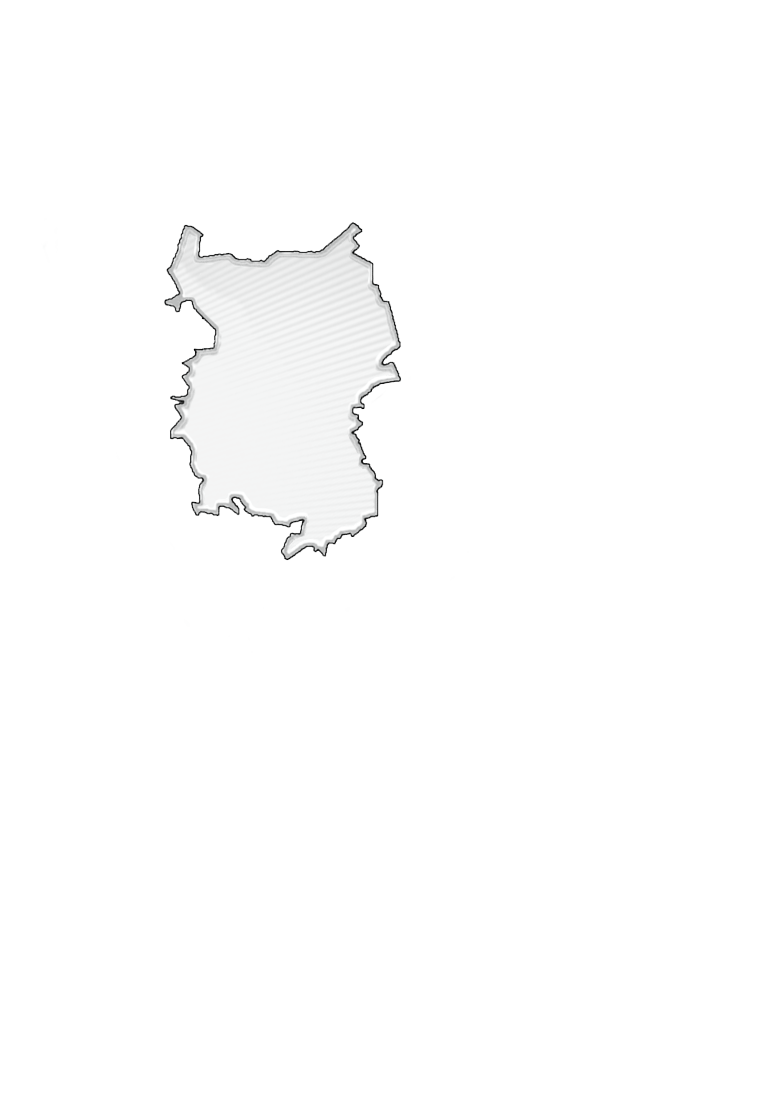 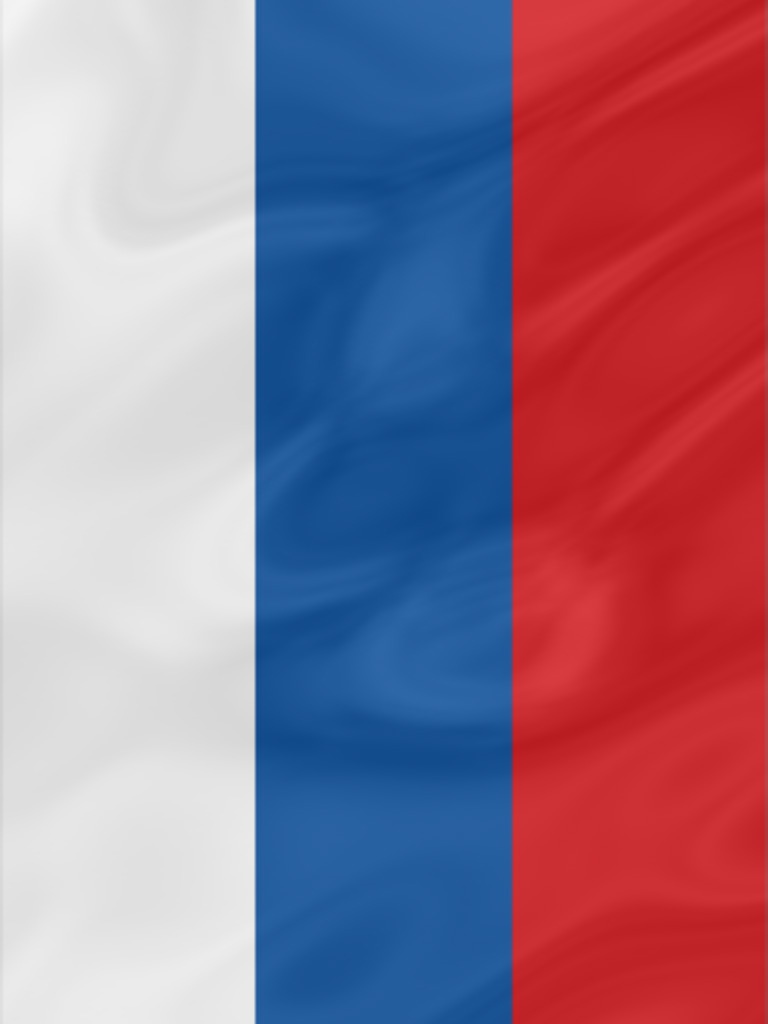 Подготовка издания осуществлялась специалистами Территориального органа Федеральной службы государственной статистики по Омской области.Социально-экономическое положение Омской области за январь – ноябрь 2022 года: Докл. / Омскстат. - Омск, 2023. – 58 с.В докладе представлена официальная статистическая информация о социально-экономическом положении Омской области в январе-ноябре 2022 года.Материалы доклада освещают положение основных видов экономической деятельности. Публикуются официальные статистические данные по производству товаров и услуг, строительству, сельскому хозяйству, оптовому и потребительскому рынкам, ценам, финансам, рынку труда, уровню жизни населения, демографической ситуации и другим показателям. Данные по отдельным показателям, по сравнению с опубликованными ранее, уточнены, по ряду показателей являются предварительными.Значения данных, обозначенные «…», по отдельным показателям в разделе «Финансы» не публикуются в целях обеспечения конфиденциальности первичных статистических данных, полученных от организаций, в соответствии с Федеральным законом от 29.11.2007 № 282-ФЗ «Об официальном статистическом учете и системе государственной статистики в Российской Федерации» (п.5 ст.4; ч.1 ст.9).СОКРАЩЕНИЯУсловные обозначения:	-	явление отсутствует;	...	данных не имеется;	0,0	небольшая величина.В отдельных случаях незначительные расхождения итогов от суммы
слагаемых объясняются округлением данных.С О Д Е Р Ж А Н И ЕI. ОСНОВНЫЕ ЭКОНОМИЧЕСКИЕ И СОЦИАЛЬНЫЕ ПОКАЗАТЕЛИ   ОМСКОЙ ОБЛАСТИ	4II. ЭКОНОМИЧЕСКАЯ СИТУАЦИЯ В ОМСКОЙ ОБЛАСТИ	61. Производство товаров и услуг	61.1. Промышленное производство	61.2. Сельское хозяйство	91.3. Строительство	111.4. Транспорт	132. Рынки товаров и услуг	142.1. Розничная торговля	142.2. Рестораны, кафе, бары	162.3. Рынок платных услуг населению	182.4. Оптовая торговля	193. Демография организаций........................................................................................214. Цены	244.1. Потребительские цены	244.2. Цены производителей	275. Финансы	315.1. Налоговая статистика	315.2. Просроченная кредиторская задолженность организаций	31III. СОЦИАЛЬНАЯ СФЕРА	341. Заработная плата	342. Занятость и безработица	413. Заболеваемость	43IV. ДЕМОГРАФИЯ	44Методологический комментарий	46I. ОСНОВНЫЕ ЭКОНОМИЧЕСКИЕ И СОЦИАЛЬНЫЕ ПОКАЗАТЕЛИ 
ОМСКОЙ ОБЛАСТИII. ЭКОНОМИЧЕСКАЯ СИТУАЦИЯ В ОМСКОЙ ОБЛАСТИ1. Производство товаров и услуг1.1. Промышленное производствоИндекс промышленного производства1) в ноябре 2022 года по сравнению с соответствующим периодом 2021 года составлял 111,4 процента, в январе-ноябре 2022 года – 105,8 процента.Индекс промышленного производстваПродолжениеИндексы производства по видам экономической деятельностиОбъем отгруженных товаров собственного производства, 
выполненных работ и услуг собственными силами
по видам экономической деятельности
(в действующих ценах)1.2. Сельское хозяйствоЖивотноводствоПоголовье крупного рогатого скота в сельскохозяйственных организациях на конец ноября 2022 года, по расчетам, составляло 155,8 тыс. голов (на 3,4 % меньше по сравнению с соответствующей датой предыдущего года), из него коров – 62,3 тыс. голов (на 4,2 % меньше), свиней – 255,7 тыс. голов (на 3,1 % больше), птицы – 5786,4 тыс. голов (на 4,3 % больше).Динамика поголовья скота и птицы 
в сельскохозяйственных организациях в 2022 году(на конец месяца; в процентах к соответствующей дате предыдущего года)Производство скота и птицы на убой (в живом весе), яиц по сравнению с январем-ноябрем 2021 года, по расчетам, увеличилось на 3,5 процента и 
75,3 процента соответственно. Производство молока сократилось на 1,6 процента.Производство основных видов продукции животноводства
в сельскохозяйственных организацияхНадой молока на одну корову в сельскохозяйственных организациях (без субъектов малого предпринимательства) в январе-ноябре 2022 года составлял 5292 килограмма (в январе-ноябре 2021 года – 5088 кг.), средняя яйценоскость одной курицы-несушки – 294 штуки яиц (в январе-ноябре 2021 года – 271 штука яиц).По сравнению с соответствующим периодом предыдущего года в структуре производства скота и птицы на убой (в живом весе) отмечалось увеличение удельного веса производства мяса птицы при снижении доли производства мяса крупного рогатого скота и свиней.Производство основных видов скота и птицы на убой 
(в живом весе) в сельскохозяйственных организацияхВ сельскохозяйственных организациях (без субъектов малого предпринимательства) обеспеченность скота кормами на конец ноября 2022 года в расчете на 1 условную голову скота по сравнению с соответствующей датой предыдущего года была ниже на 0,9 процента.Наличие кормов в сельскохозяйственных организациях 
(без субъектов малого предпринимательства)1.3. СтроительствоСтроительная деятельность. Объем работ, выполненных по виду экономической деятельности «Строительство» 1), в ноябре 2022 года составлял 
18508,3 млн рублей или 186,2 процента 2) к соответствующему периоду предыдущего года, в январе-ноябре 2022 года – 124856,7 млн рублей или 116,2 процента.Динамика объема работ, выполненных по виду 
экономической деятельности «Строительство» 1)1) Включая объем работ, не наблюдаемых прямыми статистическими методами.2) В сопоставимых ценах.Жилищное строительство. Организациями всех форм собственности и индивидуальными застройщиками в январе-ноябре 2022 года введено в действие 
7370 квартир общей площадью 663,7 тыс. кв. метров. Индивидуальными застройщиками введено в действие 2850 квартир общей площадью 427,5 тыс. кв. метров. Динамика ввода в действие 
общей площади жилых домов 1)1) С учетом жилых домов, построенных населением на земельных участках, предназначенных для ведения садоводства.	1.4. Транспорт
Динамика пассажирооборота автомобильного транспорта 1)
1) Без заказных автобусов, включая маршрутные такси.2) Данные изменены за счет уточнения организациями ранее предоставленной информации.2. Рынки товаров и услуг 2.1. Розничная торговля 1)Оборот розничной торговли в ноябре 2022 года составлял 37350,8 млн рублей, что в сопоставимых ценах соответствует 89,8 процента к соответствующему периоду 2021 года, в январе-ноябре 2022 года – 382638,0 млн рублей, или 93,2 процента.Оборот розничной торговли в январе-ноябре 2022 года на 98,3 процента формировался торгующими организациями и индивидуальными предпринимателями, осуществляющими деятельность вне рынка, доля розничных рынков и ярмарок соответствовала 1,7 процента (в январе-ноябре 2021 года – 98,6% и 1,4% соответственно).Оборот розничной торговли торгующих организаций 
и продажа товаров на розничных рынках и ярмаркахВ январе-ноябре 2022 года в структуре оборота розничной торговли удельный вес пищевых продуктов, включая напитки, и табачных изделий составлял 46,1 процента, непродовольственных товаров – 53,9 процента (в январе-ноябре 2021 года – 46,3% и 53,7% соответственно).Динамика оборота розничной торговли 
пищевыми продуктами, включая напитки, и табачными изделиями и непродовольственными товарами2.2. Рестораны, кафе, бары Оборот общественного питания в ноябре 2022 года составлял 
2015,8 млн рублей, что в сопоставимых ценах на 16,7 процента больше, чем в ноябре 2021 года и на 1,0 процента меньше, чем в октябре 2022 года, в январе-ноябре 2022 года – 18820,1 млн рублей (на 2,1 % больше).Динамика оборота общественного питания2.3. Рынок платных услуг населению 1)Объем платных услуг, оказанных населению Омской области в январе-ноябре 2022 года, по оперативным данным составлял 114,0 млрд рублей, что на 1,0 процента больше, чем в январе-ноябре 2021 года. Динамика объема платных услуг Продолжение2.4. Оптовая торговля 1)Оборот оптовой торговли в январе-ноябре 2022 года составлял 
707971,5 млн рублей, или 109,0 процента к январю-ноябрю 2021 года. На долю субъектов малого предпринимательства приходилось 44,8 процента оборота оптовой торговли.Динамика оборота оптовой торговлиОборот оптовой торговли в январе-ноябре 2022 года на 72,2 процента формировался организациями оптовой торговли, оборот которых составлял 511167,4 млн рублей, или 102,9 процента к январю-ноябрю 2021 года. 3. Демография организацийВ ноябре 2022 года в Статистический регистр Росстата по Омской 
области поставлена на учет1) 281 организация, количество снятых с учета2) 
организаций составило 186 единиц. Демография организаций, учтенных в составе Статистического 
регистра Росстата3), по видам экономической деятельностиДемография организаций, учтенных в составе 
Статистического регистра Росстата, 
по формам собственности4. ЦеныИндексы цен и тарифов1) Предварительные данные.4.1. Потребительские ценыИндекс потребительских цен на товары и услуги в Омской области в ноябре 2022 года по сравнению с предыдущим месяцем составил 100,2 процента, в том числе на продовольственные товары – 100,3 процента, непродовольственные товары – 99,9 процента, услуги – 100,6 процента.Индексы потребительских цен и тарифов на товары и услугиПродолжениеБазовый индекс потребительских цен (БИПЦ), исключающий изменения цен на отдельные товары, подверженные влиянию факторов, которые носят административный, а также сезонный характер, в ноябре 2022 года составил 100,0 процента, с начала года – 112,6 процента (в ноябре 2021 г. – 102,0%, 
с начала года – 110,3%).Стоимость фиксированного набора потребительских товаров и услуг для межрегиональных сопоставлений покупательной способности населения по Омской области в ноябре 2022 года составила 17624,39 рубля и по сравнению с предыдущим месяцем снизилась на 0,2 процента, с начала года – повысилась на 6,5 процента (в ноябре 2021 г. – повысилась на 1,1%, с начала года – на 7,9%). Средний уровень цен на продовольственные товары в ноябре 2022 года   повысился на 0,3 процента, с начала года – на 10,0 процента (в ноябре 2021 г. – повысился на 1,9%, с начала года – на 9,8%).Максимальное изменение ценна отдельные продовольственные товары
в ноябре 2022 годаСтоимость условного (минимального) набора продуктов питания по Омской области в конце ноября 2022 года составила 4943,00 рубля и по сравнению с предыдущим месяцем повысилась на 0,6 процента, с начала года – 
на 2,4 процента (в ноябре 2021 г. – повысилась на 3,0%, с начала года – на 16,4%).Цены на непродовольственные товары в ноябре 2022 года снизились на 0,1 процента, с начала года – повысились на 9,4 процента (в ноябре 2021 г. – повысились на 0,6%, с начала года – на 9,1%).Максимальное изменение ценна отдельные непродовольственные товары
в ноябре 2022 годаЦены и тарифы на услуги в ноябре 2022 года в среднем повысились 
на 0,6 процента, с начала года – на 12,0 процента (в ноябре 2021 г. – на 2,2%, 
с начала года – на 7,6%).Максимальное изменение цен (тарифов) 
на отдельные услуги
в ноябре 2022 годаСредние тарифы на жилищно-коммунальные услуги
в ноябре 2022 года4.2. Цены производителейИндекс цен производителей промышленных товаров в ноябре 
2022 года относительно предыдущего месяца составил 96,7 процента, в том числе индекс цен на продукцию добычи полезных ископаемых – 
108,5 процента, обрабатывающих производств – 96,5 процента, обеспечение электрической энергией, газом и паром; кондиционирование воздуха 
99,1 процента, водоснабжение; водоотведение, организацию сбора и утилизации отходов, деятельность по ликвидации загрязнений – 100,0 процентов.Изменение цен производителей промышленных товаровИндексы цен производителей промышленных товаров
по видам экономической деятельностиИндекс тарифов на грузовые перевозки в среднем по всем видам 
транспорта в ноябре 2022 года по сравнению с предыдущим месяцем составил 100,0 процента.Индексы тарифов на грузовые перевозки по видам транспорта5. Финансы5.1. Налоговая статистика(по оперативным данным Управления Федеральной налоговой службы
по Омской области)Поступление налогов, сборов и иных обязательных платежей 
в бюджетную систему Российской Федерации
в январе-октябреСовокупная задолженность по налогам и сборам, 
страховым взносам, пеням, налоговым санкциям и процентам
в бюджетную систему Российской Федерациина 1 ноября 2022 года5.2. Просроченная кредиторская задолженность организаций 1)Кредиторская задолженность на конец октября 2022 года составляла 266006,7 млн рублей, из нее на просроченную приходилось 1,9 процента 
(на конец октября 2021 г. – 2,1 %, на конец сентября 2022 г. – 2,0 %).Просроченная кредиторская задолженность
по видам экономической деятельности
на конец октября 2022 годаIII. СОЦИАЛЬНАЯ СФЕРА1. Заработная плата Среднемесячная номинальная заработная плата, начисленная работникам за январь-октябрь 2022 года, составляла 44625,1 рубля и по сравнению с соответствующим периодом 2021 года увеличилась на 12,6 процента. Динамика среднемесячной номинальной и реальной 
начисленной заработной платы1) Темпы роста (снижения) рассчитаны по сопоставимой совокупности организаций 
отчетного и предыдущих периодов.Средняя номинальная начисленная заработная плата 
по видам экономической деятельностиПросроченная задолженность по заработной плате в организациях (без субъектов малого предпринимательства) наблюдаемых видов экономической деятельности на 1 декабря 2022 года составляла 8,1 млн рублей, и увеличилась по сравнению с 1 декабря 2021 года на 0,3 млн рублей (на 4,3 %), по сравнению с 1 ноября 2022 года уменьшилась на 2,9 млн рублей (на 26,3 %). Динамика просроченной задолженности по заработной плате 1)
на 1 число месяца1) Наблюдению подлежат организации (кроме субъектов малого предпринимательства), осуществляющие виды экономической деятельности: растениеводство, животноводство, охота и предоставление соответствующих услуг в этих областях; лесозаготовки; рыболовство, рыбоводство; добыча полезных ископаемых; обрабатывающие производства; обеспечение электрической энергией, газом и паром; кондиционирование воздуха; водоснабжение; водоотведение, организация сбора и утилизации отходов, ликвидация загрязнений; строительство; деятельность сухопутного, трубопроводного, водного, воздушного и космического транспорта; складское хозяйство и вспомогательная транспортная деятельность; производство кинофильмов, видеофильмов и телевизионных программ; деятельность в области телевизионного и радиовещания; деятельность в области информационных услуг прочая; управление недвижимым имуществом за вознаграждение или на договорной основе; научные исследования и разработки; образование; деятельность в области здравоохранения и социальных услуг; деятельность творческая, в области искусства и организации развлечений; деятельность библиотек, архивов, музеев, прочих объектов культуры; деятельность в области отдыха и развлечений.Из общей суммы просроченной задолженности по заработной плате 
на 1 декабря 2022 года 6,4 млн рублей (79,7 %) приходилось на задолженность, образовавшуюся в 2022 году, 0,3 млн рублей (3,4 %) - в 2021 году, 1,4 млн рублей (16,9 %) – в 2020 году и ранее. Просроченная задолженность по заработной плате лицам, уволенным из организаций в 2021 году и ранее, составляла 
1,6 млн рублей, или 20,4 процента от общей суммы задолженности.Просроченная задолженность по заработной плате 
по видам экономической деятельности 
на 1 декабря 2022 года2. Занятость и безработица Численность рабочей силы (по данным выборочного обследования рабочей силы среди населения в возрасте 15 лет и старше) в среднем за сентябрь-ноябрь 2022 года составляла 977,1 тыс. человек. В составе рабочей силы 936,3 тыс. человек были заняты экономической деятельностью и 40,8 тыс. человек не имели занятия, но активно его искали 
(в соответствии с методологией Международной Организации Труда классифицировались как безработные). Численность занятого населения в сентябре-ноябре 2022 года уменьшилась по сравнению с соответствующим периодом прошлого года на 24,7 тыс. человек (на 2,6%), численность безработных – на 17,7 тыс. человек (на 30,2%). Уровень занятости населения соответствовал 60,4 процента, уровень безработицы – 4,2 процента.Динамика численности рабочей силы 1) 
(в возрасте 15 лет и старше)Число замещенных рабочих мест работниками списочного состава, совместителями и лицами, выполнявшими работы по договорам гражданско-правового характера, в организациях (без субъектов малого предпринимательства), средняя численность работников которых превышала 15 человек, в октябре 2022 года составляло 394,3 тыс. человек. Число замещенных рабочих мест в организацияхБезработица (по данным Министерства труда и социального развития Омской области). Численность незанятых трудовой деятельностью граждан, состоявших на регистрационном учете в государственных учреждениях службы занятости населения, к концу ноября 2022 года составляла 14,3 тыс. человек, из них статус безработного имели 9,9 тыс. человек.Динамика численности незанятых трудовой деятельностью граждан, состоявших на учете в государственных учреждениях службы занятости населения 3. ЗаболеваемостьЗаболеваемость населения
отдельными инфекционными заболеваниями 1)(по данным Территориального управления
Роспотребнадзора по Омской области) (зарегистрировано заболеваний)Предоставление данных в соответствии со сроками размещения информации на официальном сайте Росстата.IV. ДЕМОГРАФИЯВ январе-октябре 2022 года демографическая ситуация в области характеризовалась следующими данными: Показатели естественного движения населения
в январе-октябреВ январе-октябре 2022 года миграционная ситуация в области характеризовалась следующими данными: Общие итоги миграциив январе-октябреПоказатели международной миграциив январе-октябреМетодологический комментарийИндекс производства – относительный показатель, характеризующий изменение масштабов производства в сравниваемых периодах. Различают индивидуальные и сводные индексы производства. Индивидуальные индексы отражают изменение выпуска одного продукта и исчисляются как отношение объемов производства данного вида продукта в натурально-вещественном выражении в сравниваемых периодах. Сводный индекс производства характеризует совокупные изменения  производства всех видов продукции и отражает изменение создаваемой в процессе производства стоимости в результате изменения только физического объема производимой продукции. Для исчисления сводного индекса производства индивидуальные индексы по конкретным видам продукции поэтапно агрегируются в индексы по видам деятельности, подгруппам, группам, подклассам, классам, подразделам и разделам ОКВЭД. Индекс промышленного производства – агрегированный индекс производства по видам экономической деятельности «Добыча полезных ископаемых», «Обрабатывающие производства», «Обеспечение электрической энергией, газом и паром; кондиционирование воздуха», «Водоснабжение; водоотведение, организация сбора и утилизации отходов, деятельность по ликвидации загрязнений».По категории «сельскохозяйственные организации» показаны данные по хозяйственным товариществам, обществам и партнерствам, производственным кооперативам, унитарным предприятиям, подсобным хозяйствам несельскохозяйственных организаций и учреждений.К хозяйствам населения относятся личные подсобные и другие индивидуальные хозяйства граждан в сельских и городских поселениях, а также хозяйства граждан, имеющих земельные участки в садоводческих, огороднических и других некоммерческих товариществах граждан.Личные подсобные хозяйства – форма непредпринимательской деятельности по производству и переработке сельскохозяйственной продукции, осуществляемой личным трудом гражданина и членов его семьи в целях удовлетворения личных потребностей на земельном участке, предоставленном или приобретенном для ведения личного подсобного хозяйства. Землепользование хозяйств может состоять из приусадебных и полевых участков.Садоводческие и огороднические некоммерческие товарищества – некоммерческие организации, создаваемые гражданами для ведения садоводства и огородничества в соответствии с Гражданским кодексом Российской Федерации. Другие некоммерческие товарищества – объединения граждан с правовой организационной формой, отличной от садоводческих или огороднических товариществ.Крестьянское (фермерское) хозяйство – объединение граждан, связанных родством и (или) свойством, имеющих в общей собственности имущество и совместно осуществляющих производственную и иную хозяйственную деятельность (производство, переработку, хранение, транспортировку и реализацию сельскохозяйственной продукции), основанную на их личном участии. Индивидуальный предприниматель по сельскохозяйственной деятельности – гражданин (физическое лицо), занимающийся предпринимательской деятельностью без образования юридического лица с момента его государственной регистрации в соответствии с Гражданским кодексом Российской Федерации и заявивший в Свидетельстве о государственной регистрации виды деятельности, отнесенные согласно Общероссийскому классификатору видов экономической деятельности (ОКВЭД2) к сельскому хозяйству.  Данные о поголовье скота, производстве и реализации основных сельскохозяйственных продуктов по всем сельхозпроизводителям определяются: по сельскохозяйственным организациям – на основании сведений форм федерального статистического наблюдения (по субъектам малого предпринимательства – с применением выборочного метода наблюдения); по хозяйствам населения, крестьянским (фермерским) хозяйствам и индивидуальным предпринимателям – по материалам выборочных обследований.Поголовье скота и птицы включает поголовье всех возрастных групп соответствующего вида сельскохозяйственных животных.Производство скота и птицы на убой (в живом весе) включает проданные сельхозпроизводителями скот и птицу для забоя на мясо, а также забитые в сельскохозяйственных организациях, крестьянских (фермерских) хозяйствах, у индивидуальных предпринимателей и в хозяйствах населения. Производство молока характеризуется фактически надоенным сырым коровьим, козьим и кобыльим молоком, независимо от того, было ли оно реализовано или потреблено в хозяйстве на выпойку молодняка. Молоко, высосанное молодняком при подсосном его содержании, в продукцию не включается и не учитывается при определении средних удоев.При расчете среднего годового надоя молока на одну корову производство молока, полученного от коров молочного стада, делится на их среднее поголовье.Производство яиц включает их сбор от всех видов сельскохозяйственной птицы, в том числе и яйца, пошедшие на воспроизводство птицы (инкубация и др.).Объем выполненных работ по виду деятельности «Строительство» - это работы, выполненные организациями собственными силами по виду деятельности «Строительство» на основании договоров и (или) контрактов, заключаемых с заказчиками. В стоимость этих работ включаются работы по строительству новых объектов, капитальному и текущему ремонту, реконструкции, модернизации жилых и нежилых зданий и инженерных сооружений. Данные приводятся с учетом объемов, выполненных субъектами малого предпринимательства, организациями министерств и ведомств, имеющих воинские подразделения, и объемов скрытой и неформальной деятельности в строительстве.	Общая площадь жилых домов состоит из жилой площади и площади подсобных (вспомогательных) помещений в квартирных домах и общежитиях постоянного типа, в домах для инвалидов и престарелых, спальных помещений детских домов и школ-интернатов. К площадям подсобных (вспомогательных) помещений квартир относится площадь кухонь, внутриквартирных коридоров, ванных, душевых, туалетов, кладовых, встроенных шкафов, а также отапливаемых и пригодных для проживания мансард, мезонинов, веранд и террас. В общежитиях к подсобным (вспомогательным) помещениям также относятся помещения культурно-бытового назначения и медицинского обслуживания. Площадь лоджий, балконов, холодных веранд, террас, кладовых включается в общую площадь с установленными понижающими коэффициентами.В данные об общем числе построенных квартир включены квартиры в жилых домах квартирного и гостиничного типа и общежитиях, построенных в городских поселениях и сельской местности организациями всех форм собственности и индивидуальными застройщиками. 	Пассажирооборот автомобильного транспорта – объем работы автомобильного транспорта по перевозкам пассажиров. Единицей измерения является пассажиро-километр. Определяется суммированием произведений количества пассажиров по каждой позиции перевозки на расстояние перевозки. Оборот розничной торговли - выручка от продажи товаров населению для личного потребления или использования в домашнем хозяйстве за наличный расчет или оплаченных по кредитным карточкам, расчетным чекам банков, по перечислениям со счетов вкладчиков, по поручению физического лица без открытия счета, посредством платежных карт (электронных денег).Стоимость товаров, проданных (отпущенных) отдельным категориям населения со скидкой, или полностью оплаченных органами социальной защиты, включается в оборот розничной торговли в полном объеме. В оборот розничной торговли не включается стоимость товаров, проданных (отпущенных) из розничной торговой сети юридическим лицам (в том числе организациям социальной сферы, спецпотребителям и т.п.) и индивидуальным предпринимателям, и оборот общественного питания.Оборот розничной торговли включает данные как по организациям, для которых эта деятельность является основной, так и по организациям других видов деятельности, осуществляющим продажу товаров населению через собственные торговые заведения, или с оплатой через свою кассу. Оборот розничной торговли также включает стоимость товаров, проданных населению индивидуальными предпринимателями и физическими лицами на розничных рынках и ярмарках.Оборот розничной торговли формируется по данным сплошного федерального статистического наблюдения за организациями, не относящимися к субъектам малого предпринимательства, которое проводится с месячной периодичностью, ежеквартальных выборочных обследований малых предприятий розничной торговли (за исключением микропредприятий) и розничных рынков и ярмарок, а также ежегодных выборочных обследований индивидуальных предпринимателей и микропредприятий с распространением полученных данных на генеральную совокупность объектов наблюдения.Оборот розничной торговли приводится в фактических продажных ценах, включающих торговую наценку, налог на добавленную стоимость и аналогичные обязательные платежи.Под торговой сетью, в соответствии с п. 8 статьи 2 Федерального закона от 28 декабря 2009 г. № 381-ФЗ «Об основах государственного регулирования торговой деятельности в Российской Федерации», понимается совокупность двух и более торговых объектов, которые принадлежат на законном основании хозяйствующему субъекту или нескольким хозяйствующим субъектам, входящим в одну группу лиц в соответствии с Федеральным законом «О защите конкуренции», или совокупность двух и более торговых объектов, которые используются под единым коммерческим обозначением или иным средством индивидуализации. Информация по розничным торговым сетям формируется на основе их перечня, составленного органами государственной власти субъектов Российской Федерации.Оборот общественного питания - выручка от продажи собственной кулинарной продукции и покупных товаров без кулинарной обработки населению для потребления, главным образом, на месте, а также организациям и индивидуальным предпринимателям для организации питания различных контингентов населения.В оборот общественного питания включается стоимость кулинарной продукции и покупных товаров, отпущенных: работникам организаций с последующим удержанием из заработной платы; на дом по заказам населению; на рабочие места по заказам организаций и индивидуальных предпринимателей; транспортным организациям в пути следования сухопутного, воздушного, водного транспорта; для обслуживания приемов, банкетов и т. п.; организациями общественного питания организациям социальной сферы (школам, больницам, санаториям, домам престарелых и т.п.) в объеме фактической стоимости питания; по абонементам, талонам и т. п. в объеме фактической стоимости питания; стоимость питания в учебных учреждениях, в том числе представляемого для отдельных категорий учащихся на льготной основе за счет средств бюджета, включается в объеме фактической стоимости питания.Оборот общественного питания включает данные как по организациям, для которых эта деятельность является основной, так и по организациям других видов деятельности, осуществляющим продажу кулинарной продукции и покупных товаров для потребления через собственные заведения общественного питания.Оборот общественного питания формируется по данным сплошного федерального статистического наблюдения за организациями, не относящимися к субъектам малого предпринимательства, которое проводится с месячной периодичностью, ежеквартального выборочного обследования малых предприятий (за исключением микропредприятий), а также ежегодных выборочных обследований индивидуальных предпринимателей и микропредприятий с распространением полученных данных на генеральную совокупность объектов наблюдения.Оборот общественного питания приводится в фактических продажных ценах, включающих наценку общественного питания, налог на добавленную стоимость и аналогичные обязательные платежи.Динамика оборота розничной торговли (общественного питания) определяется путем сопоставления величины оборота в сравниваемых периодах в сопоставимых ценах.В соответствии с требованиями системы национальных счетов оборот розничной торговли и общественного питания организаций досчитываются на объемы деятельности, не наблюдаемой прямыми статистическими методами.Объем платных услуг населению представляет собой денежный эквивалент объема услуг, оказанных резидентами российской экономики (юридическими лицами, индивидуальными предпринимателями, самозанятыми, нотариусами и адвокатами, учредившими адвокатские кабинеты) гражданам Российской Федерации, а также гражданам других государств (нерезидентам), потребляющим те или иные услуги на территории Российской Федерации. Этот показатель формируется в соответствии с методологией формирования официальной статистической информации об объеме платных услуг населению, утвержденной приказом Росстата от 17.12.2021 № 927. Информационными источниками формирования показателя «Объем платных услуг населению» являются: специализированные формы федеральных статистических наблюдений Росстата; формы федеральных статистических наблюдений Росстата; выборочное обследование бюджетов домашних хозяйств; формы статистической налоговой отчетности, статистической отчетности Минюста России; административные данные ФНС России.Данные об объеме платных услуг населению в распределении по видам приведены в соответствии с Общероссийским классификатором продукции по видам экономической деятельности. В объем транспортных услуг, оказанных населению, услуги железнодорожного и авиационного транспорта включаются с месячным опозданием.Динамика объема платных услуг населению определяется путем сопоставления величины объема в сравниваемых периодах в сопоставимых ценах. Оборот оптовой торговли – стоимость отгруженных товаров, приобретенных ранее на стороне в целях перепродажи юридическим лицам и индивидуальным предпринимателям для профессионального использования (переработки или дальнейшей продажи). Оборот оптовой торговли приводится в фактических продажных ценах, включающих торговую наценку, налог на добавленную стоимость, акциз, экспортную пошлину, таможенные сборы и аналогичные обязательные платежи. Сумма вознаграждения комиссионеров (поверенных, агентов) отражается по фактической стоимости, включая НДС.Оборот оптовой торговли включает данные по организациям с основным видом экономической деятельности «оптовая торговля, включая торговлю через агентов, кроме торговли автотранспортными средствами и мотоциклами» и по организациям других видов деятельности, осуществляющих оптовую торговлю.Оборот оптовой торговли формируется по данным сплошного федерального статистического наблюдения за организациями (предприятиями), не относящимися к субъектам малого предпринимательства, выборочного обследования малых предприятий оптовой торговли (кроме микропредприятий), которые проводятся с месячной периодичностью, ежеквартальных выборочных обследований малых предприятий всех видов деятельности (кроме микропредприятий), а также ежегодных выборочных обследований микропредприятий и индивидуальных предпринимателей с распространением полученных по выборочным обследованиям данных на генеральную совокупность объектов наблюдения. Кроме того, в соответствии с требованиями системы национальных счетов оборот оптовой торговли досчитывается на объемы скрытой деятельности.Объемы оборота оптовой торговли ежеквартально уточняются по результатам выборочного обследования малых организаций.Статистический регистр Росстата – представляет собой генеральную совокупность объектов федерального статистического наблюдения, в которую включены юридические лица и индивидуальные предприниматели, прошедшие государственную регистрацию на территории Российской Федерации, организации, созданные в установленном законодательством Российской Федерации порядке, другие типы единиц, являющиеся объектами федерального статистического наблюдения. Юридическое лицо – организация, которая имеет обособленное имущество и отвечает им по своим обязательствам, может от своего имени приобретать и осуществлять гражданские права и нести гражданские обязанности, быть истцом и ответчиком в суде. Экономическая деятельность имеет место тогда, когда ресурсы (оборудование, рабочая сила, технологии, сырье, материалы, энергия, информационные ресурсы) объединяются в производственный процесс, имеющий целью производство продукции (оказание услуг). Экономическая деятельность характеризуется затратами на производство, процессом производства и выпуском продукции (оказанием услуг). Распределение учтенных в Статистическом регистре Росстата осуществляется по приоритетному виду экономической деятельности, заявленному хозяйствующим субъектом при обращении в регистрирующий орган.Индекс потребительских цен на товары и услуги характеризует изменение во времени общего уровня цен на товары и услуги, приобретаемые населением для непроизводственного потребления. Он измеряет отношение стоимости фиксированного набора товаров и услуг в текущем периоде к его стоимости в базисном периоде.Расчет индекса потребительских цен производится ежемесячно на базе статистических данных, полученных в результате наблюдения за уровнем и динамикой цен в регионе по выборочной сети организаций торговли и услуг всех форм собственности, а также в местах реализации товаров и предоставления услуг физическими лицами. В набор товаров и услуг, разработанный для наблюдения за ценами, репрезентативно включено 551 товар (услуга) - представитель. Отбор товаров и услуг произведен с учетом их относительной важности для потребления населением, представительности с точки зрения отражения динамики цен на однородные товары, устойчивого наличия их в продаже.Стоимость фиксированного набора потребительских товаров и услуг для межрегиональных сопоставлений покупательной способности исчисляется на основе единых объемов потребления, средних цен по России и ее субъектам. Состав набора утверждается правовым актом Росстата и размещается на его официальном сайте. В состав набора включены 83 наименования товаров и услуг, в том числе 30 видов продовольственных товаров, 41 вид непродовольственных товаров и 12 видов услуг. Данные о стоимости набора приведены в расчете на одного человека в месяц.Стоимость условного (минимального) набора продуктов питания отражает межрегиональную дифференциацию уровней потребительских цен на продукты питания, входящие в него. Рассчитывается на основе единых, установленных в целом по Российской Федерации, условных объемов потребления продуктов питания и средних потребительских цен на них по субъектам Российской Федерации. В состав минимального набора продуктов питания включено 33 наименования продовольственных товаров. Данные о стоимости набора приведены в расчете на одного человека в месяц.Базовый индекс потребительских цен (БИПЦ) рассчитывается на основании набора потребительских товаров и услуг, используемого для расчета сводного индекса потребительских цен, за исключением отдельных товарных групп и видов товаров и услуг, цены на которые в основной массе регулируются на федеральном и региональном уровнях, а также в значительной степени подвержены воздействию сезонного фактора.Индекс цен производителей промышленных товаров рассчитывается на основе зарегистрированных цен на товары (услуги) – представители в базовых организациях. Цены производителей представляют собой фактически сложившиеся на момент регистрации цены на произведенные в отчетном периоде товары (оказанные услуги), предназначенные для реализации на внутрироссийский рынок и на экспорт (без косвенных товарных налогов – налога на добавленную стоимость, акциза и других налогов, не входящих в себестоимость, без стоимости транспортировки до потребителя).Рассчитанные по товарам (услугам) - представителям индексы цен производителей последовательно агрегируются в индексы цен соответствующих видов, групп, классов, разделов экономической деятельности. В качестве весов используются данные об объеме производства в стоимостном выражении за базисный период.Индекс цен производителей сельскохозяйственной продукции исчисляется на основании регистрации в отобранных для наблюдения сельскохозяйственных организациях цен на основные виды товаров-представителей, реализуемых заготовительным, перерабатывающим организациям, на рынке, через собственную торговую сеть, населению непосредственно с транспортных средств, на ярмарках, биржах, аукционах, организациям, коммерческим структурам и т.п. Цены производителей сельскохозяйственной продукции приводятся с учетом надбавок и скидок за качество реализованной продукции без расходов на транспортировку, экспедирование, погрузку и разгрузку продукции, а также налога на добавленную стоимость.Сводный индекс цен на продукцию (затраты, услуги) инвестиционного назначения отражает общее изменение цен в строительстве объектов различных видов экономической деятельности и рассчитывается как агрегированный показатель из индексов цен производителей на строительную продукцию, приобретения машин и оборудования инвестиционного назначения и на прочую продукцию (затраты, услуги) инвестиционного назначения, взвешенных по доле этих элементов в общем объеме инвестиций в основной капитал.Индекс цен производителей на строительную продукцию формируется из индексов цен на строительно-монтажные работы и на прочие затраты, включенные в сводный сметный расчет строительства, взвешенных по доле этих элементов в общем объеме инвестиций в жилища, здания и сооружения. Расчет индекса цен на строительно-монтажные работы проводится на основе данных формы отчетности о ценах на материалы, детали и конструкции, приобретенные базовыми подрядными организациями, а также на базе технологических моделей, разработанных по видам экономической деятельности с учетом территориальных особенностей строительства.Индексы тарифов на грузовые перевозки характеризуют изменение фактически действующих тарифов на грузовые перевозки за отчетный период без учета изменения за этот период структуры перевезенных грузов по разнообразным признакам: по виду и размеру отправки груза, скорости доставки, расстоянию перевозки, территории перевозки, типу подвижного состава, степени использования его грузоподъемности и др.Сводный индекс тарифов на грузовые перевозки всеми видами транспорта рассчитывается исходя из индексов тарифов на перевозку грузов отдельными видами транспорта (трубопроводным, внутренним водным, автомобильным), взвешенных на объемы доходов от перевозки грузов соответствующими видами транспорта за базисный период. По каждому виду транспорта регистрируются тарифы на услуги-представители. За услугу-представитель принимается перевозка одной тонны массового груза определенным видом транспорта на фиксированное расстояние. Регистрация тарифов осуществляется в выборочной совокупности транспортных организаций.Кредиторская задолженность – задолженность по расчетам с поставщиками и подрядчиками за поступившие материальные ценности, выполненные работы и оказанные услуги, в том числе задолженность, обеспеченная векселями выданными; задолженность по расчетам с дочерними и зависимыми обществами по всем видам операций; с рабочими и служащими по оплате труда, представляющая собой начисленные, но не выплаченные суммы оплаты труда; задолженность по отчислениям на государственное социальное страхование, пенсионное обеспечение и медицинское страхование работников организации, задолженность по всем видам платежей в бюджет и внебюджетные фонды; задолженность организации по платежам по обязательному и добровольному страхованию имущества и работников организации и другим видам страхования, в которых организация является страхователем; авансы полученные, включающие сумму полученных авансов от сторонних организаций по предстоящим расчетам по заключенным договорам, а также штрафы, пени и неустойки, признанные организацией или по которым получены решения суда (арбитражного суда) или другого органа, имеющего в соответствии с законодательством Российской Федерации право на принятие решения об их взыскании, и отнесенные на финансовые результаты организации, непогашенные суммы заемных средств, подлежащие погашению в соответствии с договорами.Просроченная задолженность – задолженность, не погашенная в сроки, установленные договором.Среднемесячная номинальная начисленная заработная плата работников в целом по России и субъектам Российской Федерации рассчитывается делением фонда начисленной заработной платы работников списочного и не списочного состава, а также внешних совместителей на среднесписочную численность работников и на количество месяцев в отчетном периоде.Среднемесячная номинальная начисленная заработная плата работников по видам экономической деятельности рассчитывается делением фонда начисленной заработной платы работников списочного состава и внешних совместителей на среднесписочную численность работников и на количество месяцев в отчетном периоде.В фонд заработной платы включаются начисленные работникам (с учетом налога на доходы физических лиц и других удержаний в соответствии с законодательством Российской Федерации) суммы оплаты труда в денежной и неденежной формах за отработанное и неотработанное время, компенсационные выплаты, связанные с режимом работы и условиями труда, доплаты и надбавки, премии, единовременные поощрительные выплаты, а также оплата питания и проживания, имеющая систематический характер. Суммы включаются независимо от источников их выплаты, статей бюджетов и предоставленных налоговых льгот, независимо от срока их фактической выплаты.Реальная начисленная заработная плата характеризует покупательную способность заработной платы в отчетном периоде в связи с изменением цен на потребительские товары и услуги по сравнению с базисным периодом. Для этого рассчитывается индекс реальной начисленной заработной платы путем деления индекса номинальной начисленной заработной платы на индекс потребительских цен за один и тот же временной период.Просроченной задолженностью по заработной плате считаются фактически начисленные (с учетом налога на доходы физических лиц и других удержаний) работникам суммы заработной платы, но не выплаченные в срок, установленный коллективным договором или договором на расчетно-кассовое обслуживание, заключенным с банком. Число дней задержки считается со следующего дня после истечения этого срока. В сумму просроченной задолженности включаются переходящие остатки задолженности, не погашенные на отчетную дату, и не включается задолженность, приходящаяся на внутри месячные даты (аванс).Просроченная задолженность по заработной плате из-за несвоевременного получения денежных средств из бюджетов всех уровней определяется по коммерческим, некоммерческим и бюджетным организациям независимо от статей бюджетного финансирования, включая суммы, приходящиеся на оплату труда работникам за выполнение государственных заказов, а также за оказание услуг государственным (муниципальным) учреждениям.Рабочая сила – лица в возрасте 15 лет и старше, которые в рассматриваемый период (обследуемую неделю) считаются занятыми или безработными.Занятые – лица в возрасте 15 лет и старше, которые в рассматриваемый период (обследуемую неделю) выполняли любую деятельность (хотя бы один час в неделю), связанную с производством товаров или оказанием услуг за оплату или прибыль. В численность занятых включаются также лица, временно, отсутствовавшие на рабочем месте в течение короткого промежутка времени и сохранившие связь с рабочим местом во время отсутствия.К безработным (в соответствии со стандартами Международной Организации Труда - МОТ) относятся лица в возрасте 15 лет и старше, которые в рассматриваемый период удовлетворяли одновременно следующим критериям:не имели работы (доходного занятия); занимались поиском работы в течение последних четырех недель, используя при этом любые способы;были готовы приступить к работе в течение обследуемой недели. К безработным относятся также лица, которые в рассматриваемый период не имели работы, но договорились о сроке начала работы (в течение двух недель после обследуемой недели) и не продолжали дальнейшего ее поиска; не имели работы, были готовы приступить, но не искали работу, так как ожидали ответа от администрации или работодателя на сделанное ранее обращение. При этом период ожидания ответа не должен превышать один месяц.Обучающиеся, пенсионеры и инвалиды учитываются в качестве безработных, если они не имели работы, занимались поиском работы и были готовы приступить к ней.Уровень участия в рабочей силе – отношение численности населения, входящего в состав рабочей силы определенной возрастной группы к общей численности населения соответствующей возрастной группы, рассчитанное в процентах.Уровень занятости – отношение численности занятого населения определенной возрастной группы к общей численности населения соответствующей возрастной группы, рассчитанное в процентах.Уровень безработицы - отношение численности безработных определенной возрастной группы к численности рабочей силы (занятых и безработных) соответствующей возрастной группы, рассчитанное в процентах. Информация о численности рабочей силы, занятых и общей численности безработных (применительно к стандартам МОТ) подготавливается по материалам выборочных обследований рабочей силы. Обследование проводится с ежемесячной периодичностью (по состоянию на вторую неделю месяца) на основе выборочного метода наблюдения с последующим распространением итогов на всю численность населения обследуемого возраста. В целях повышения репрезентативности данных о численности и составе рабочей силе показатели занятости и безработицы по субъектам Российской Федерации формируются в среднем за три последних месяца. Годовые данные сформированы в среднем за 12 месяце по совокупности двенадцати последовательных выборок.Безработные, зарегистрированные в государственных учреждениях службы занятости населения - трудоспособные граждане, не имеющие работы и заработка (трудового дохода), проживающие на территории Российской Федерации, зарегистрированные в государственных учреждениях службы занятости населения по месту жительства в целях поиска подходящей работы, ищущие работу и готовые приступить к ней.Число замещенных рабочих мест в организациях определяется суммированием среднесписочной численности работников, средней численности внешних совместителей и средней численности работников, выполнявших работы по договорам гражданско-правового характера. Число замещенных рабочих мест определяется без учета внутреннего совместительства.Среднесписочная численность работников за месяц исчисляется путем суммирования списочной численности работников за каждый календарный день месяца, включая праздничные (нерабочие) и выходные дни, и деления полученной суммы на число календарных дней месяца. Расчет среднесписочной численности работников производится на основании ежедневного учета списочной численности работников, которая должна уточняться в соответствии с приказами о приеме, переводе работников на другую работу и прекращении трудового договора (контракта). В списочную численность включаются наемные работники, работавшие по трудовому договору и выполнявшие постоянную, временную или сезонную работу один день и более, а также работавшие собственники организаций, получавшие заработную плату в данной организации. Не включаются в среднесписочную численность работников:женщины, находившиеся в отпусках по беременности и родам, лица, находившиеся в отпусках в связи с усыновлением новорожденного ребенка непосредственно из родильного дома, а также в дополнительном отпуске по уходу за ребенком;работники, обучающиеся в образовательных учреждениях и находившиеся в дополнительном отпуске без сохранения заработной платы, а также поступающие в образовательные учреждения, находившиеся в отпуске без сохранения заработной платы для сдачи вступительных экзаменов, в соответствии с законодательством Российской Федерации.Сведения о рождениях, смертях, браках и разводах формируются на основе деперсонифицированных данных, ежемесячно поступающих из Федеральной государственной информационной системы «Единый государственный реестр записей актов гражданского состояния» (ФГИС ЕГР ЗАГС) в соответствии с Федеральным законом от 23 июня 2016 г. № 219-ФЗ, постановлением  Правительства Российской Федерации от 29 декабря 2018 г. № 1746. В число родившихся включены только родившиеся живыми.Естественный прирост (убыль) населения – абсолютная величина разности между числами родившихся и умерших за определенный промежуток времени. Его величина может быть как положительной, так и отрицательной. Общие коэффициенты рождаемости и смертности рассчитываются как отношение соответственно числа родившихся живыми и числа умерших за период к среднегодовой численности населения. Исчисляются в промилле 
(на 1000 человек населения).Коэффициент естественного прироста (убыли) получен как разность общих коэффициентов рождаемости и смертности. Исчисляется в промилле.Общие коэффициенты брачности и разводимости вычисляются как отношение соответственно числа заключенных и расторгнутых браков за период к средней численности населения. Исчисляются в промилле (на 1000 человек населения).Коэффициент младенческой смертности исчисляется как сумма двух составляющих, первая из которых – отношение числа умерших в возрасте до одного года из поколения родившихся в том году, для которого исчисляется коэффициент, к общему числу родившихся в том же году; а вторая – отношение числа умерших в возрасте до одного года из поколения родившихся в предыдущем году, к общему числу родившихся в предыдущем году. Исчисляется в промилле (на 1000 родившихся живыми).Данные о миграции населения формируются по итогам ежемесячной разработки форм федерального статистического наблюдения 
№ 1-ПРИБ «Сведения о прибывших гражданах Российской Федерации», 
№ 1-ВЫБ «Сведения о выбывших гражданах Российской Федерации», 
№ 1-ПРИБ_ИнГр «Сведения о прибывших иностранных гражданах и лицах без гражданства», № 1-ВЫБ_ИнГр «Сведения о выбывших иностранных гражданах и лицах без гражданства», представляемых территориальными подразделениями УМВД России по Омской области. Документы составляются при регистрации или снятии с регистрационного учета населения по месту жительства и при регистрации по месту пребывания на срок 9 месяцев и более. Формирование числа выбывших осуществляется автоматически в процессе электронной обработки данных о миграции населения при перемещениях в пределах Российской Федерации, а также по истечению срока пребывания у мигрантов независимо от места прежнего жительства.Общие итоги миграции населения формируются по потокам (направлениям) миграции: миграция в пределах России и международная миграция. При этом миграция в пределах России включает внутрирегиональную миграцию (перемещения между населенными пунктами Омской области). Внутрирегиональная миграция не влияет на изменение численности населения региона в целом.Внешней (для региона) миграцией являются перемещения между Омской областью и другими регионами России или другими государствами. Результат внешней миграции влечет изменение численности населения.Миграционный прирост рассчитывается как разность между числом прибывших на данную территорию и числом выбывших за пределы этой территории за определенный промежуток времени. Его величина может быть как положительной, так и отрицательной (убыль).Общий объем миграции определяется как сумма числа прибывших (прибытий) и числа выбывших (выбытий).Коэффициенты миграции вычисляются аналогично коэффициентам 
естественного движения населения.СОЦИАЛЬНО-ЭКОНОМИЧЕСКОЕ ПОЛОЖЕНИЕ ОМСКОЙ ОБЛАСТИ ЗА ЯНВАРЬ – НОЯБРЬ 2022 ГОДАДокладОтветственный за выпуск:И.Л. ЧалаяКомпьютерная верстка ОмскстатаЕ.Ю. ЖевановаПри использовании информации ссылка 
на данный источник обязательна.Перепечатке и размножению не подлежит.В соответствии с законодательством Российской Федерации исключительные права на настоящее издание принадлежат Омскстату.-----------------------------------------------------га -гектартыс. -тысяча, тысячи (после цифрового обозначения)ц - центнермлн -миллион (после цифрового обозначения)кг -килограмммлрд -миллиард (после цифрового обозначения)т-км -тонно-километрГкал -гигакалорияпасс.- км -пассажиро-километркВт ч -киловатт - часкв. метр -квадратный метрНоябрь
2022 г.Ноябрь
2022 г.
в % к
ноябрю
2021 г.Январь-ноябрь
2022 г.Январь-ноябрь
2022 г.
в % к
январю-ноябрю
2021 г.Справочноянварь-
ноябрь
2021 г.
в % к 
январю-ноябрю
2020 г.А12345Индекс промышленного 
производства1)-111,4-105,8102,4Отгружено товаров собственного производства, выполнено работ и услуг собственными силами по видам деятельности, млн рублей Добыча полезных ископаемых18055,2320996,9182,1Обрабатывающие производства38840105,644999952,2111,3Обеспечение электрической энергией, газом и паром; 
кондиционирование воздуха6822116,854450107,0109,6Водоснабжение; водоотведение, организация сбора и утилизации отходов, деятельность по ликвидации загрязнений1448119,315343114,5110,1Объем работ, выполненных 
по виду деятельности «Строительство»2), млн рублей18508,3186,2124856,7116,2101,9Ввод в действие жилых домов3), 
тыс. кв. метров общей площади21,931,5663,7115,9134,6Оборот розничной торговли, 
млн рублей37350,889,8382638,093,2102,8Объем платных услуг населению, млн рублей11270,3100,0113964,3101,0114,2Индекс потребительских цен 
на товары и услуги, %100,24)110,6-110,35)109,06)Индекс цен производителей 
промышленных товаров7), % 96,74)91,8-93,55)141,66)Среднесписочная численность 
работников организаций, 
тыс. человек (октябрь, январь-октябрь соответственно)491,299,18)496,799,59)98,310)ПродолжениеПродолжениеПродолжениеПродолжениеПродолжениеПродолжениеА12345Общая численность безработных (в возрасте 15 лет и старше), 
тыс. человек40,811)69,812)53,280,972,0Численность безработных 
граждан, зарегистрированных в 
государственных учреждениях службы занятости населения, 
тыс. человек9,913)74,914)11,815)47,867,9Среднемесячная начисленная
заработная плата (октябрь, 
январь-октябрь соответственно)номинальная, рублей47568,3117,08)44625,1112,69)107,610)реальная, % -104,48)-98,19)100,510)1) По видам экономической деятельности «Добыча полезных ископаемых», «Обрабатывающие производства», «Обеспечение электрической энергией, газом и паром; кондиционирование воздуха», «Водоснабжение; водоотведение, организация сбора и утилизации отходов, деятельность по ликвидации загрязнений».2) Включая объем работ, не наблюдаемых прямыми статистическими методами. 3) С учетом жилых домов, построенных населением на земельных участках, предназначенных для ведения садоводства.4) Ноябрь 2022 года в процентах к октябрю 2022 года.5) Ноябрь 2022 года в процентах к декабрю 2021 года.6) Ноябрь 2021 года в процентах к декабрю 2020 года.7) Индекс цен производителей промышленных товаров, реализуемых на внутрироссийский рынок и на экспорт по видам экономической деятельности «Добыча полезных ископаемых», «Обрабатывающие производства», «Обеспечение электрической энергией, газом и паром; кондиционирование воздуха», «Водоснабжение; водоотведение, организация сбора и утилизации отходов, деятельность по ликвидации загрязнений».8) Октябрь 2022 года в процентах к октябрю 2021 года.9) Январь-октябрь 2022 года в процентах к январю-октябрю 2021 года.10) Январь-октябрь 2021 года в процентах к январю-октябрю 2020 года.11) Данные приведены в среднем за сентябрь-ноябрь 2022 года.12) Данные за сентябрь-ноябрь 2022 года в процентах к данным за сентябрь-ноябрь 2021 года.13) Данные на конец ноября 2022 года.14) Данные на конец ноября 2022 года в процентах к концу ноября 2021 года.15) В среднем за период.1) По видам экономической деятельности «Добыча полезных ископаемых», «Обрабатывающие производства», «Обеспечение электрической энергией, газом и паром; кондиционирование воздуха», «Водоснабжение; водоотведение, организация сбора и утилизации отходов, деятельность по ликвидации загрязнений».2) Включая объем работ, не наблюдаемых прямыми статистическими методами. 3) С учетом жилых домов, построенных населением на земельных участках, предназначенных для ведения садоводства.4) Ноябрь 2022 года в процентах к октябрю 2022 года.5) Ноябрь 2022 года в процентах к декабрю 2021 года.6) Ноябрь 2021 года в процентах к декабрю 2020 года.7) Индекс цен производителей промышленных товаров, реализуемых на внутрироссийский рынок и на экспорт по видам экономической деятельности «Добыча полезных ископаемых», «Обрабатывающие производства», «Обеспечение электрической энергией, газом и паром; кондиционирование воздуха», «Водоснабжение; водоотведение, организация сбора и утилизации отходов, деятельность по ликвидации загрязнений».8) Октябрь 2022 года в процентах к октябрю 2021 года.9) Январь-октябрь 2022 года в процентах к январю-октябрю 2021 года.10) Январь-октябрь 2021 года в процентах к январю-октябрю 2020 года.11) Данные приведены в среднем за сентябрь-ноябрь 2022 года.12) Данные за сентябрь-ноябрь 2022 года в процентах к данным за сентябрь-ноябрь 2021 года.13) Данные на конец ноября 2022 года.14) Данные на конец ноября 2022 года в процентах к концу ноября 2021 года.15) В среднем за период.1) По видам экономической деятельности «Добыча полезных ископаемых», «Обрабатывающие производства», «Обеспечение электрической энергией, газом и паром; кондиционирование воздуха», «Водоснабжение; водоотведение, организация сбора и утилизации отходов, деятельность по ликвидации загрязнений».2) Включая объем работ, не наблюдаемых прямыми статистическими методами. 3) С учетом жилых домов, построенных населением на земельных участках, предназначенных для ведения садоводства.4) Ноябрь 2022 года в процентах к октябрю 2022 года.5) Ноябрь 2022 года в процентах к декабрю 2021 года.6) Ноябрь 2021 года в процентах к декабрю 2020 года.7) Индекс цен производителей промышленных товаров, реализуемых на внутрироссийский рынок и на экспорт по видам экономической деятельности «Добыча полезных ископаемых», «Обрабатывающие производства», «Обеспечение электрической энергией, газом и паром; кондиционирование воздуха», «Водоснабжение; водоотведение, организация сбора и утилизации отходов, деятельность по ликвидации загрязнений».8) Октябрь 2022 года в процентах к октябрю 2021 года.9) Январь-октябрь 2022 года в процентах к январю-октябрю 2021 года.10) Январь-октябрь 2021 года в процентах к январю-октябрю 2020 года.11) Данные приведены в среднем за сентябрь-ноябрь 2022 года.12) Данные за сентябрь-ноябрь 2022 года в процентах к данным за сентябрь-ноябрь 2021 года.13) Данные на конец ноября 2022 года.14) Данные на конец ноября 2022 года в процентах к концу ноября 2021 года.15) В среднем за период.1) По видам экономической деятельности «Добыча полезных ископаемых», «Обрабатывающие производства», «Обеспечение электрической энергией, газом и паром; кондиционирование воздуха», «Водоснабжение; водоотведение, организация сбора и утилизации отходов, деятельность по ликвидации загрязнений».2) Включая объем работ, не наблюдаемых прямыми статистическими методами. 3) С учетом жилых домов, построенных населением на земельных участках, предназначенных для ведения садоводства.4) Ноябрь 2022 года в процентах к октябрю 2022 года.5) Ноябрь 2022 года в процентах к декабрю 2021 года.6) Ноябрь 2021 года в процентах к декабрю 2020 года.7) Индекс цен производителей промышленных товаров, реализуемых на внутрироссийский рынок и на экспорт по видам экономической деятельности «Добыча полезных ископаемых», «Обрабатывающие производства», «Обеспечение электрической энергией, газом и паром; кондиционирование воздуха», «Водоснабжение; водоотведение, организация сбора и утилизации отходов, деятельность по ликвидации загрязнений».8) Октябрь 2022 года в процентах к октябрю 2021 года.9) Январь-октябрь 2022 года в процентах к январю-октябрю 2021 года.10) Январь-октябрь 2021 года в процентах к январю-октябрю 2020 года.11) Данные приведены в среднем за сентябрь-ноябрь 2022 года.12) Данные за сентябрь-ноябрь 2022 года в процентах к данным за сентябрь-ноябрь 2021 года.13) Данные на конец ноября 2022 года.14) Данные на конец ноября 2022 года в процентах к концу ноября 2021 года.15) В среднем за период.1) По видам экономической деятельности «Добыча полезных ископаемых», «Обрабатывающие производства», «Обеспечение электрической энергией, газом и паром; кондиционирование воздуха», «Водоснабжение; водоотведение, организация сбора и утилизации отходов, деятельность по ликвидации загрязнений».2) Включая объем работ, не наблюдаемых прямыми статистическими методами. 3) С учетом жилых домов, построенных населением на земельных участках, предназначенных для ведения садоводства.4) Ноябрь 2022 года в процентах к октябрю 2022 года.5) Ноябрь 2022 года в процентах к декабрю 2021 года.6) Ноябрь 2021 года в процентах к декабрю 2020 года.7) Индекс цен производителей промышленных товаров, реализуемых на внутрироссийский рынок и на экспорт по видам экономической деятельности «Добыча полезных ископаемых», «Обрабатывающие производства», «Обеспечение электрической энергией, газом и паром; кондиционирование воздуха», «Водоснабжение; водоотведение, организация сбора и утилизации отходов, деятельность по ликвидации загрязнений».8) Октябрь 2022 года в процентах к октябрю 2021 года.9) Январь-октябрь 2022 года в процентах к январю-октябрю 2021 года.10) Январь-октябрь 2021 года в процентах к январю-октябрю 2020 года.11) Данные приведены в среднем за сентябрь-ноябрь 2022 года.12) Данные за сентябрь-ноябрь 2022 года в процентах к данным за сентябрь-ноябрь 2021 года.13) Данные на конец ноября 2022 года.14) Данные на конец ноября 2022 года в процентах к концу ноября 2021 года.15) В среднем за период.1) По видам экономической деятельности «Добыча полезных ископаемых», «Обрабатывающие производства», «Обеспечение электрической энергией, газом и паром; кондиционирование воздуха», «Водоснабжение; водоотведение, организация сбора и утилизации отходов, деятельность по ликвидации загрязнений».2) Включая объем работ, не наблюдаемых прямыми статистическими методами. 3) С учетом жилых домов, построенных населением на земельных участках, предназначенных для ведения садоводства.4) Ноябрь 2022 года в процентах к октябрю 2022 года.5) Ноябрь 2022 года в процентах к декабрю 2021 года.6) Ноябрь 2021 года в процентах к декабрю 2020 года.7) Индекс цен производителей промышленных товаров, реализуемых на внутрироссийский рынок и на экспорт по видам экономической деятельности «Добыча полезных ископаемых», «Обрабатывающие производства», «Обеспечение электрической энергией, газом и паром; кондиционирование воздуха», «Водоснабжение; водоотведение, организация сбора и утилизации отходов, деятельность по ликвидации загрязнений».8) Октябрь 2022 года в процентах к октябрю 2021 года.9) Январь-октябрь 2022 года в процентах к январю-октябрю 2021 года.10) Январь-октябрь 2021 года в процентах к январю-октябрю 2020 года.11) Данные приведены в среднем за сентябрь-ноябрь 2022 года.12) Данные за сентябрь-ноябрь 2022 года в процентах к данным за сентябрь-ноябрь 2021 года.13) Данные на конец ноября 2022 года.14) Данные на конец ноября 2022 года в процентах к концу ноября 2021 года.15) В среднем за период.В % кВ % ксоответствующему периоду 
предыдущего годапредыдущему 
периодуА122021 годянварь97,686,2февраль90,995,9март96,3109,6I квартал94,993,0апрель105,199,8май109,695,6июнь109,2106,4II квартал107,9103,6январь-июнь101,1-июль105,5104,6август105,4100,1сентябрь109,9103,0III квартал106,9108,5январь-сентябрь103,1-октябрь99,388,7ноябрь99,7102,4январь-ноябрь102,4декабрь107,1118,9IV квартал102,297,8год102,9-2022 годянварь105,484,8февраль108,398,5март98,499,6I квартал103,994,5апрель107,4108,9май107,996,1июнь105,2103,7II квартал106,8106,5январь-июнь105,3-июль100,499,9август104,2103,9сентябрь98,297,1III квартал101,5102,7январь-сентябрь103,8-октябрь119,5107,9А12ноябрь111,495,4январь-ноябрь105,8-1) Индекс промышленного производства исчисляется по видам деятельности: «Добыча полезных ископаемых», «Обрабатывающие производства», «Обеспечение электрической энергией, газом и паром; кондиционирование воздуха», «Водоснабжение; водоотведение, организация сбора и утилизации отходов, деятельность по ликвидации загрязнений» в соответствии с Официальной статистической методологией исчисления индекса промышленного производства (приказ Росстата от 16.01.2021 № 7) на основе данных о динамике производства важнейших товаров-представителей в физическом измерении, оцененных в ценах базисного 2018 года. В качестве весов используется структура валовой добавленной стоимости по видам экономической деятельности 2018 базисного года.1) Индекс промышленного производства исчисляется по видам деятельности: «Добыча полезных ископаемых», «Обрабатывающие производства», «Обеспечение электрической энергией, газом и паром; кондиционирование воздуха», «Водоснабжение; водоотведение, организация сбора и утилизации отходов, деятельность по ликвидации загрязнений» в соответствии с Официальной статистической методологией исчисления индекса промышленного производства (приказ Росстата от 16.01.2021 № 7) на основе данных о динамике производства важнейших товаров-представителей в физическом измерении, оцененных в ценах базисного 2018 года. В качестве весов используется структура валовой добавленной стоимости по видам экономической деятельности 2018 базисного года.1) Индекс промышленного производства исчисляется по видам деятельности: «Добыча полезных ископаемых», «Обрабатывающие производства», «Обеспечение электрической энергией, газом и паром; кондиционирование воздуха», «Водоснабжение; водоотведение, организация сбора и утилизации отходов, деятельность по ликвидации загрязнений» в соответствии с Официальной статистической методологией исчисления индекса промышленного производства (приказ Росстата от 16.01.2021 № 7) на основе данных о динамике производства важнейших товаров-представителей в физическом измерении, оцененных в ценах базисного 2018 года. В качестве весов используется структура валовой добавленной стоимости по видам экономической деятельности 2018 базисного года.Ноябрь
2022 г. в % к
ноябрю
2021 г.Январь-ноябрь 
2022 г. в % к 
январю-ноябрю
2021 г.Добыча полезных ископаемых81,485,0Обрабатывающие производства112,6106,7из них:производство пищевых продуктов102,1102,8производство напитков111,2103,5производство текстильных изделий86,785,9производство одежды122,7125,8производство кожи и изделий из кожи106,7108,8обработка древесины и производство изделий из дерева и пробки, кроме мебели, производство изделий из соломки и материалов для плетения112,7108,5производство бумаги и бумажных изделий86,095,4деятельность полиграфическая и копирование носителей информации115,0124,1производство кокса и нефтепродуктов 119,2110,4производство химических веществ и химических продуктов99,091,4производство лекарственных средств и материалов, 
применяемых в медицинских целяхв 22,7 р.132,4производство резиновых и пластмассовых изделий110,4110,2производство прочей неметаллической минеральной продукции123,5103,0производство металлургическое33,166,8производство готовых металлических изделий, 
кроме машин и оборудования95,194,0производство компьютеров, электронных и оптических изделий121,5111,4производство электрического оборудованияв 2,4 р.135,3производство машин и оборудования, не включенных в другие группировки79,577,0производство автотранспортных средств, прицепов и 
полуприцепов64,374,4производство прочих транспортных средств и оборудованияв 2,4 р.112,9производство мебели99,694,5производство прочих готовых изделий95,9101,0ремонт и монтаж машин и оборудования120,7112,1Обеспечение электрической энергией, газом и паром; 
кондиционирование воздуха103,3100,3Водоснабжение; водоотведение, организация сбора и утилизации отходов, деятельность по ликвидации загрязнений92,688,3Январь-ноябрь 2022 г.Январь-ноябрь 2022 г.млнрублейв % к
январю-ноябрю 2021 г.Добыча полезных ископаемых320996,9Обрабатывающие производства44999952,2из них:производство пищевых продуктов96243118,9производство напитков20703132,0производство текстильных изделий400127,0производство одежды1085104,7производство кожи и изделий из кожи23596,7обработка древесины и производство изделий 
из дерева и пробки, кроме мебели, производство 
изделий из соломки и материалов для плетения52673,4производство бумаги и бумажных изделий4481108,8деятельность полиграфическая и копирование носителей информации1857126,6производство кокса и нефтепродуктов 9001116,1производство химических веществ и химических продуктов79752110,5производство лекарственных средств и материалов, применяемых в медицинских целях219в 2,4 р.производство резиновых и пластмассовых изделий39611122,3производство прочей неметаллической 
минеральной продукции8135167,6производство металлургическое9327118,4производство готовых металлических 
изделий, кроме машин и оборудования23475115,5производство компьютеров, электронных 
и оптических изделий27913121,4производство электрического оборудования1330104,2производство машин и оборудования, 
не включенных в другие группировки10273108,3производство автотранспортных средств, 
прицепов и полуприцепов327179,0производство прочих транспортных средств 
и оборудования17308147,2производство мебели98599,5производство прочих готовых изделий530108,5ремонт и монтаж машин и оборудования15121107,1Обеспечение электрической энергией, газом и паром; кондиционирование воздуха54450107,0Водоснабжение; водоотведение, организация сбора и утилизации отходов, деятельность по ликвидации загрязнений15343114,5Крупный 
рогатый скотиз него 
коровыСвиньиПтицаянварь92,693,999,2125,6февраль92,994,898,1127,5март93,695,597,7117,4апрель94,295,598,1123,4май95,195,098,2117,8июнь95,694,998,7112,4июль96,294,599,2113,7август96,595,599,7118,1сентябрь97,096,0101,7106,3октябрь96,595,9102,7105,1ноябрь96,695,8103,1104,3Январь-ноябрь
2022 г.Январь-ноябрь 
2022 г. в % к 
январю-ноябрю 
2021 г.Справочно
январь-ноябрь 2021 г. 
в % к январю-ноябрю 2020 г.Скот и птица на убой (в живом весе), тыс. тонн118,2103,589,9Молоко, тыс. тонн304,698,497,9Яйца, млн штук688,5175,381,1Январь-ноябрь 2022 г.Январь-ноябрь 2022 г.Январь-ноябрь 2022 г.СправочноСправочнотыс. тоннв % к
январю-ноябрю
2021 г.доля в общем объеме производства скота и птицы на убой, %январь-ноябрь 
2021 г. в %
к январю-ноябрю 
2020 г.доля в общем объеме производства за соответствующий период
2021 г., %Скот и птица на убой 
(в живом весе)118,2103,5100,089,9100,0из него:крупный рогатый скот16,690,814,097,516,0свиньи50,0101,242,484,443,3птица51,4111,143,593,540,5На конец ноября 2022 г.В % к соответствующей дате предыдущего годаНаличие кормов, тыс. тонн корм. единиц361,3100,0из них концентрированных 130,9116,3В расчете на одну условную голову крупного скота (с учетом поголовья свиней и птицы), ц. корм. единиц12,799,1Млн рублейВ % кВ % кМлн рублейсоответствующему
периоду предыдущего года2)предыдущему
периоду2)2021 годянварь4444,5105,247,9февраль4594,491,6102,7март8838,5112,4191,2I квартал17877,4104,564,4апрель7155,6125,579,6май7832,899,1108,3июнь10520,585,8131,8II квартал25508,998,8137,6январь-июнь43386,3101,1-июль10573,3106,598,3август8508,286,878,4сентябрь14859,8123,8174,7III квартал33941,3106,9126,1январь-сентябрь77327,6103,5-октябрь10374,0108,969,6ноябрь9131,684,188,0январь-ноябрь96833,2101,9-декабрь13633,8130,5147,9IV квартал33139,4107,496,2январь-декабрь110467,0104,6-2022 годянварь5237,4103,437,9февраль5664,0108,4107,8март10397,4101,9179,0I квартал21298,7104,262,4апрель9139,9111,787,3май8723,998,195,2июнь10497,489,0119,5II квартал28361,298,3129,3январь-июнь49659,9100,8-июль13797,8118,3130,5август15981,2173,4114,8сентябрь13404,783,684,2III квартал43183,8117,0149,7январь-сентябрь92843,7107,7-октябрь13504,7120,1100,1ноябрь18508,3186,2136,3январь-ноябрь124856,7116,2-Введено общей площади, всегоВведено общей площади, всегоВведено общей площади, всегоиз нее индивидуальными 
застройщикамииз нее индивидуальными 
застройщикамииз нее индивидуальными 
застройщикамикв. метровв % к соответствующему периоду предыдущего годав % к предыдущему 
периодукв. метровв % к соответствующему периоду предыдущего годав % к предыдущему 
периоду2021 годянварь1165428,711,81165481,637,9февраль1233747,1105,91233768,4105,9март35149161,8в 2,8 р.1263772,7102,4I квартал5914066,823,73662873,733,5апрель1163455,833,111556 в 2,9 р.91,4май29835163,7в 2,6 р.7132 72,761,7июнь4409499,4147,8987761,9138,5II квартал85563102,5144,72856596,178,0январь-июнь14470384,1-6519382,1-июль2404244,754,5711239,972,0август62183в 2,3 р.в 2,6 р.910842,7128,1сентябрь179329в 4,7 р.в 2,9 р.169067в 6,1 р.в 18,6 р.III квартал265554в 2,2 р.в 3,1 р.185287в 2,8 р.в 6,5 р.январь-сентябрь410257140,7-250480171,0-октябрь93101136,151,949724137,229,4ноябрь69478105,874,655278в 2,1 р.111,2январь-ноябрь572836134,6-355482170,2-декабрь6650657,695,71463231,126,5IV квартал22908591,886,3119634109,364,6январь-декабрь639342118,1-370114144,7-2022 годянварь78718в 6,8 р.118,446683в 4,0 р.в 3,2 р.февраль50425в 4,1 р.64,143860в 3,6 р.94,0март70467в 2,0 р.139,740306в 3,2 р.91,9I квартал199610в 3,4 р.87,1130849в 3,6 р.109,4апрель62387в 5,4 р.88,545250в 3,9 р.112,3май34611116,055,534611в 4,9 р.76,5июнь90539в 2,1 р.в 2,6 р.34676в 3,5 р.100,2II квартал187537в 2,2 р.94,0114537в 4,0 р.87,5январь-июнь387147в 2,7 р.-245386в 3,8 р.-июль47090195,952,038524в 5,4 р.111,1август5779192,9122,745347в 5,0 р.117,7сентябрь4919227,485,13999423,788,2III квартал15407358,082,212386566,7108,1январь-сентябрь541220131,9-369251147,4-октябрь100591108,0в 2,0 р.50281101,1125,7ноябрь2188431,521,8795414,415,9январь-ноябрь663695115,9-427486120,3-Тыс. пасс.-кмВ % кВ % кТыс. пасс.-кмсоответствующему периоду предыдущего годапредыдущему 
периоду2021 годянварь 65534,979,885,5февраль67741,680,7103,4март81790,297,9120,7I квартал215066,786,294,1апрель84280,4в 3,4 р.103,1май84265,2в 2,4 р.100,0июнь83813,2148,199,5II квартал252358,8в 2,2 р.117,3январь-июнь467425,5127,6-июль77826,1104,992,9август78885,1102,5101,4сентябрь83443,495,8105,8III квартал240154,6100,895,2январь-сентябрь707580,1117,0-октябрь80277,397,996,2ноябрь68529,197,985,4январь-ноябрь856386,5113,2-декабрь76936,6100,4112,3IV квартал225743,098,794,0год933323,1112,0-2022 годянварь65194,999,584,7февраль 63350,993,597,2март80621,098,6127,3I квартал209166,897,392,7апрель82589,498,0102,4май85626,7101,6103,7июнь84726,0101,198,9II квартал252942,1100,2120,9январь-июнь462108,998,9-июль81247,6104,495,9август89188,6113,1109,8сентябрь87224,6104,597,8III квартал257660,8107,3101,9январь-сентябрь719769,7101,7-октябрь2)90057,9112,2103,2ноябрь85618,0124,995,1январь-ноябрь895445,6104,6-Млн
рублейВ % кВ % кМлн
рублейсоответствующему периоду
предыдущего годапредыдущему периоду2021 год2021 год2021 год2021 годянварь28403,396,478,8февраль27158,791,194,7март28956,692,1106,0I квартал84518,693,281,6апрель29823,9117,3101,9май31190,2112,4104,2июнь31204,3104,599,4II квартал92218,4111,1106,7январь-июнь176737,0101,7-июль33239,1103,1106,3август35622,9104,2106,8сентябрь35910,5101,999,3III квартал104772,5103,1112,1январь-сентябрь281509,5102,2-октябрь37837,7103,9103,9ноябрь37595,0106,898,2январь-ноябрь356942,2102,8-декабрь43851,9111,0115,5IV квартал119284,6107,4109,7год400794,1103,7-2022 год2022 год2022 год2022 годянварь32061,6101,772,1февраль32283,7106,999,5март36691,8105,4104,7I квартал101037,1104,694,4апрель33970,395,492,2май33927,590,899,3июнь33303,890,699,2II квартал101201,692,293,9январь-июнь202238,798,1-июль2)34937,990,2105,9август2)35962,288,0104,0сентябрь2)35349,787,098,2III квартал2)106249,888,4107,3январь-сентябрь2)308488,594,5-октябрь2)36798,787,0103,9ноябрь37350,889,8101,5январь-ноябрь382638,093,2-1) Относительные стоимостные показатели приведены в сопоставимой оценке.2) Данные изменены за счет уточнения респондентами ранее предоставленной оперативной информации.1) Относительные стоимостные показатели приведены в сопоставимой оценке.2) Данные изменены за счет уточнения респондентами ранее предоставленной оперативной информации.1) Относительные стоимостные показатели приведены в сопоставимой оценке.2) Данные изменены за счет уточнения респондентами ранее предоставленной оперативной информации.1) Относительные стоимостные показатели приведены в сопоставимой оценке.2) Данные изменены за счет уточнения респондентами ранее предоставленной оперативной информации.Ноябрь 2022 г.Ноябрь 2022 г.Январь-ноябрь
2022 г.Январь-ноябрь
2022 г.Справочно
январь-ноябрь
2021 г. в % к
январю-ноябрю
2020 г.млн
рублейв % к
ноябрю
2021 г.млн
рублейв % к
январю-ноябрю
2021 г.Справочно
январь-ноябрь
2021 г. в % к
январю-ноябрю
2020 г.Всего37350,889,8382638,093,2102,8в том числе: оборот розничной торговли торгующих организаций и индивидуальных предпринимателей вне рынка и ярмарок36812,689,7376210,692,9102,6продажа товаров на розничных рынках и ярмарках538,2104,16427,4112,8120,2Пищевые продукты, включая напитки, и табачные изделияПищевые продукты, включая напитки, и табачные изделияПищевые продукты, включая напитки, и табачные изделияПищевые продукты, включая напитки, и табачные изделияПищевые продукты, включая напитки, и табачные изделияПищевые продукты, включая напитки, и табачные изделияНепродовольственные товарыНепродовольственные товарыНепродовольственные товарыНепродовольственные товарыНепродовольственные товарыНепродовольственные товарымлн
рублейв % кв % кв % кв % кв % кмлн
рублеймлн
рублейв % кв % кв % кв % кмлн
рублейсоответствующему периоду предыдущего годасоответствующему периоду предыдущего годасоответствующему периоду предыдущего годасоответствующему периоду предыдущего годапредыдущему 
периодумлн
рублеймлн
рублейсоответствующему периоду предыдущего годасоответствующему периоду предыдущего годапредыдущему 
периодупредыдущему 
периодуАА1222234455662021 год2021 год2021 год2021 год2021 год2021 год2021 год2021 год2021 год2021 год2021 год2021 год2021 год2021 годянварьянварь13590,296,196,196,196,179,714813,114813,196,896,878,078,0февральфевраль13150,590,990,990,990,995,414008,214008,291,391,394,094,0мартмарт40525,492,192,192,192,186,743993,243993,294,294,277,777,7I кварталI квартал40118,491,291,291,291,285,843736,843736,893,693,677,377,3ПродолжениеПродолжениеПродолжениеПродолжениеПродолжениеПродолжениеПродолжениеПродолжениеПродолжениеПродолжениеПродолжениеПродолжениеПродолжениеА111112345566апрель14001,514001,514001,514001,5102,5102,5100,015822,4134,1134,1103,7103,7май14604,014604,014604,014604,0103,4103,4104,116586,2121,6121,6104,3104,3июнь14699,414699,414699,414699,4104,1104,199,916504,9105,0105,099,099,0II квартал43304,943304,943304,943304,9103,3103,3104,048913,5118,8118,8109,3109,3январь-июнь83830,383830,383830,383830,397,697,6-92906,7105,7105,7--июль15482,715482,715482,715482,715482,7104,4105,817756,4102,0102,0106,8106,8август15850,515850,515850,515850,515850,5105,5102,819772,4103,1103,1110,2110,2сентябрь15967,315967,315967,315967,315967,3103,899,619943,2100,5100,599,199,1III квартал47300,547300,547300,547300,547300,5104,6109,057472,0101,9101,9114,5114,5январь-сентябрь131130,8131130,8131130,8131130,8131130,8100,0-150378,7104,2104,2--октябрь16996,416996,416996,416996,416996,4104,8104,220841,3103,3103,3103,6103,6ноябрь17103,217103,217103,217103,217103,2112,298,820491,8102,8102,897,897,8январь-ноябрь165230,4165230,4165230,4165230,4165230,4101,6-191711,8104,0104,0--декабрь21156,821156,821156,821156,821156,8112,1121,822695,1110,0110,0110,3110,3IV квартал55256,455256,455256,455256,455256,4109,8111,764028,2105,4105,4108,3108,3год186387,2186387,2186387,2186387,2186387,2102,6-214406,9104,6104,6--2022 год2022 год2022 год2022 год2022 год2022 год2022 год2022 год2022 год2022 год2022 год2022 год2022 годянварь14353,114353,114353,193,393,393,366,317708,5109,3109,377,577,5февраль14165,514165,514165,595,195,195,197,318118,2117,9117,9101,3101,3март16628,416628,416628,4100,4100,4100,4110,220063,4109,9109,9100,3100,3I квартал45147,045147,045147,096,396,396,393,455890,1112,3112,395,495,4апрель15942,115942,115942,193,593,593,593,118028,297,097,091,591,5май16268,616268,616268,691,491,491,4101,817658,990,390,397,197,1июнь15983,615983,615983,690,890,890,899,417320,290,390,399,199,1II квартал48194,348194,348194,391,991,991,999,153007,392,592,590,090,0январь-июнь93341,393341,393341,394,094,094,0-108897,4101,9101,9--июль1)16445,816445,816445,889,289,289,2103,918492,191,191,1107,7107,7август1)16142,416142,416142,486,986,986,9100,119819,888,988,9107,5107,5сентябрь1)16041,816041,816041,887,187,187,199,819307,986,986,996,996,9III квартал1)48630,048630,048630,087,787,787,7104,157619,888,988,9110,0110,0январь-сентябрь1)141971,3141971,3141971,391,791,791,7-166517,296,996,9--октябрь1)17044,517044,517044,588,788,788,7106,119754,285,685,6102,1102,1ноябрь17373,917373,917373,991,391,391,3101,719976,988,688,6101,3101,3январь-ноябрь176389,7176389,7176389,791,491,491,4-206248,394,894,8--1) Данные изменены за счет уточнения респондентами ранее предоставленной оперативной информации.1) Данные изменены за счет уточнения респондентами ранее предоставленной оперативной информации.1) Данные изменены за счет уточнения респондентами ранее предоставленной оперативной информации.1) Данные изменены за счет уточнения респондентами ранее предоставленной оперативной информации.1) Данные изменены за счет уточнения респондентами ранее предоставленной оперативной информации.1) Данные изменены за счет уточнения респондентами ранее предоставленной оперативной информации.1) Данные изменены за счет уточнения респондентами ранее предоставленной оперативной информации.1) Данные изменены за счет уточнения респондентами ранее предоставленной оперативной информации.1) Данные изменены за счет уточнения респондентами ранее предоставленной оперативной информации.1) Данные изменены за счет уточнения респондентами ранее предоставленной оперативной информации.1) Данные изменены за счет уточнения респондентами ранее предоставленной оперативной информации.1) Данные изменены за счет уточнения респондентами ранее предоставленной оперативной информации.1) Данные изменены за счет уточнения респондентами ранее предоставленной оперативной информации.Млн
рублейВ % кВ % кМлн
рублейсоответствующему периоду
предыдущего годапредыдущему периоду2021 год2021 год2021 год2021 годянварь1223,080,779,8февраль1219,979,398,9март1283,385,0104,2I квартал3726,281,680,1апрель1356,6162,0105,1май1403,8162,9101,9июнь1421,3154,899,9II квартал4181,7159,8108,9январь-июнь7907,9110,0-июль1554,9147,6108,4август1616,7138,2103,2сентябрь1617,5123,299,5III квартал4789,1135,5111,0январь-сентябрь12697,0118,3-октябрь1626,092,499,1ноябрь1486,391,890,9январь-ноябрь15809,3112,3-декабрь1643,697,6110,6IV квартал4755,993,997,0год17452,9110,8-2022 годянварь1448,9106,687,2февраль1455,2107,399,6март1542,2102,499,4I квартал4446,3105,494,0апрель1597,298,3100,8май1622,597,3100,8июнь1642,097,6100,2II квартал4861,797,7100,9январь-июнь9308,0101,3-июль1)1768,896,5107,2август1)1840,396,3103,0сентябрь1)1859,698,1101,3III квартал1)5468,797,0110,3январь-сентябрь1)14776,799,7-октябрь1)2027,6107,2108,3ноябрь2015,8116,799,0январь-ноябрь18820,1102,1-1) Данные изменены за счет уточнения респондентами ранее предоставленной оперативной информации.1) Данные изменены за счет уточнения респондентами ранее предоставленной оперативной информации.1) Данные изменены за счет уточнения респондентами ранее предоставленной оперативной информации.1) Данные изменены за счет уточнения респондентами ранее предоставленной оперативной информации.Объем платных услугОбъем платных услугОбъем платных услугиз него объем бытовых услугиз него объем бытовых услугиз него объем бытовых услугмлн
рублейв % кв % кмлн
рублейв % кв % кмлн
рублейсоответствующему 
периоду 
предыдущего года предыдущему 
периодумлн
рублейсоответствующему 
периоду 
предыдущего года предыдущему
периодуА1234562021 год январь 8099,795,084,51050,1101,778,3февраль 8555,298,7105,21079,6101,0101,9март 9213,8103,4107,31156,098,6106,2январь-март 25868,799,192,73285,7100,485,8апрель 9015,2161,896,81180,1316,4100,8май 8850,1148,298,11194,6156,3100,9июнь 9286,6126,0103,01280,2123,9106,7II квартал 27151,9145,3102,73654,9171,8108,8январь-июнь 53020,6117,6-6940,6127,2-июль 9495,4123,0100,41312,7122,7102,3август 9960,9108,7103,61407,7110,4106,3сентябрь 10338,4109,5105,61466,7106,6103,4III квартал 29794,7113,2106,44187,1115,0113,3январь-сентябрь 82815,3116,0-11127,7121,3-октябрь 10361,3107,3100,31501,3107,2101,2ноябрь 10183,8107,598,71465,0108,597,2январь-ноябрь 103360,4114,2-14094,0118,3-декабрь 10837,6106,5105,41580,7107,4105,4IV квартал 31382,7107,1105,14547,0107,7106,3год 114198,0113,6-15674,7117,3-2022 годянварь 9348,8106,584,51168,1101,073,5февраль 9553,7103,3101,01220,6102,9104,2март 10235,5102,8106,01324,3103,3106,8январь-март 29138,0104,288,73713,0102,079,1апрель 10178,1103,398,11370,7102,2101,8май 9955,4102,997,81393,4102,7101,5июнь 10378,2102,0102,31475,6101,6105,6II квартал 30511,7102,7100,54239,7102,2110,2январь-июнь 59649,7103,3-7952,7102,0-июль 10349,698,797,51515,5101,5102,1август 10518,198,2102,91539,396,9101,4сентябрь 10984,597,4104,61593,397,2103,6III квартал 31852,298,1102,94648,198,4108,0А123456январь-сентябрь 91501,9101,4-12600,8100,7-октябрь 2)11192,198,6101,41670,499,4103,7ноябрь11270,3100,0100,11650,4100,298,0январь-ноябрь 113964,3101,0-15921,6100,5-1) Относительные стоимостные показатели приведены в сопоставимой оценке.1) Относительные стоимостные показатели приведены в сопоставимой оценке.1) Относительные стоимостные показатели приведены в сопоставимой оценке.1) Относительные стоимостные показатели приведены в сопоставимой оценке.1) Относительные стоимостные показатели приведены в сопоставимой оценке.1) Относительные стоимостные показатели приведены в сопоставимой оценке.1) Относительные стоимостные показатели приведены в сопоставимой оценке.2) Данные изменены в связи с уточнением респондентами ранее предоставленных оперативных данных.2) Данные изменены в связи с уточнением респондентами ранее предоставленных оперативных данных.2) Данные изменены в связи с уточнением респондентами ранее предоставленных оперативных данных.2) Данные изменены в связи с уточнением респондентами ранее предоставленных оперативных данных.2) Данные изменены в связи с уточнением респондентами ранее предоставленных оперативных данных.2) Данные изменены в связи с уточнением респондентами ранее предоставленных оперативных данных.2) Данные изменены в связи с уточнением респондентами ранее предоставленных оперативных данных.Оборот оптовой торговлиОборот оптовой торговлиОборот оптовой торговлииз него оборот оптовой торговли 
организаций оптовой торговли из него оборот оптовой торговли 
организаций оптовой торговли из него оборот оптовой торговли 
организаций оптовой торговли млн
рублейв % кв % кмлн
рублейв % кв % кмлн
рублейсоответствующему 
периоду 
предыдущего годапредыдущему 
периодумлн
рублейсоответствующему 
периоду 
предыдущего годапредыдущему
периодуА1234562021 год2021 год2021 год2021 год2021 год2021 год2021 годянварь37910,299,674,629082,595,876,5февраль43606,8101,5114,534064,4101,2116,6март55484,0112,2125,342908,7109,9124,1I квартал137001,0105,094,7106055,6102,995,8апрель55050,2120,796,842757,8117,697,2май53257,4113,895,340717,7111,893,8июнь57068,3113,3105,043319,2109,0104,2II квартал165375,9115,9114,488294,7112,7113,3январь-июнь302376,9110,6-232850,3107,9-июль56631,3108,698,943394,5107,499,9август54917,9104,696,642467,0102,397,5сентябрь58701,5108,3106,144292,6104,2103,6III квартал170250,7107,2100,3130154,1104,6100,0январь-сентябрь472627,6109,4-363004,4106,7-октябрь60636,7114,2103,045236,8110,4101,8ПродолжениеПродолжениеПродолжениеПродолжениеПродолжениеПродолжениеПродолжениеПродолжениеПродолжениеПродолжениеА123445566ноябрь58767,0118,496,144725,8115,8115,898,198,1январь-ноябрь592031,3110,7-452967,0107,9107,9107,9--декабрь65082,3114,1108,748564,1113,9113,9113,9106,6106,6IV квартал184489,0115,1106,1138526,7112,9112,9112,9104,3104,3год657113,6111,0-501531,1108,4108,4108,4--2022 год2022 год2022 год2022 год2022 год2022 год2022 год2022 год2022 год2022 годянварь50751,3116,476,135600,1106,4106,4106,471,671,6февраль58813,9114,7112,940836,9102,0102,0102,0111,8111,8март74579,1113,0123,455868,7109,5109,5109,5133,2133,2I квартал184144,3114,594,1132305,7106,2106,2106,290,090,0апрель71748,6113,196,952139,2105,8105,8105,894,094,0май64025,8105,689,046926,5101,2101,2101,289,789,7июнь66936,0106,7106,148051,3100,9100,9100,9103,9103,9II квартал202710,4108,5108,2147117,0147117,0102,7102,7109,3109,3январь-июнь386854,7111,2-279422,7279422,7104,3104,3--июль 2)64209,6105,798,046260,446260,499,499,498,498,4август 2)66082,3113,4103,648057,848057,8106,6106,6104,6104,6сентябрь 2)66790,4109,7102,748669,948669,9106,0106,0103,0103,0III квартал 2)197082,3109,6101,2142988,1142988,1104,0104,0101,2101,2январь-сентябрь 2)583937,0110,6-422410,8422410,8104,2104,2--октябрь 2)63551,4102,896,445155,145155,197,997,994,094,0ноябрь60483,1102,695,943601,543601,597,197,197,397,3январь-ноябрь707971,5109,0-511167,4511167,4102,9102,9--1) Относительные стоимостные показатели приведены в сопоставимой оценке.1) Относительные стоимостные показатели приведены в сопоставимой оценке.1) Относительные стоимостные показатели приведены в сопоставимой оценке.1) Относительные стоимостные показатели приведены в сопоставимой оценке.1) Относительные стоимостные показатели приведены в сопоставимой оценке.1) Относительные стоимостные показатели приведены в сопоставимой оценке.1) Относительные стоимостные показатели приведены в сопоставимой оценке.1) Относительные стоимостные показатели приведены в сопоставимой оценке.1) Относительные стоимостные показатели приведены в сопоставимой оценке.1) Относительные стоимостные показатели приведены в сопоставимой оценке.2) Данные изменены за счет уточнения респондентами ранее предоставленной оперативной информации.2) Данные изменены за счет уточнения респондентами ранее предоставленной оперативной информации.2) Данные изменены за счет уточнения респондентами ранее предоставленной оперативной информации.2) Данные изменены за счет уточнения респондентами ранее предоставленной оперативной информации.2) Данные изменены за счет уточнения респондентами ранее предоставленной оперативной информации.2) Данные изменены за счет уточнения респондентами ранее предоставленной оперативной информации.2) Данные изменены за счет уточнения респондентами ранее предоставленной оперативной информации.2) Данные изменены за счет уточнения респондентами ранее предоставленной оперативной информации.2) Данные изменены за счет уточнения респондентами ранее предоставленной оперативной информации.2) Данные изменены за счет уточнения респондентами ранее предоставленной оперативной информации.(единиц)(единиц)(единиц)(единиц)(единиц)Поставлены на учетПоставлены на учетСняты с учетаСняты с учетаноябрьянварь-
ноябрьноябрьянварь-
ноябрьА1234Всего 28126981862078в том числе:сельское, лесное хозяйство, охота, 
рыболовство, рыбоводство436125добыча полезных ископаемых-4-3в том числе:добыча угля----добыча сырой нефти и природного газа---1добыча металлических руд-1--добыча прочих полезных ископаемых-2-1предоставление услуг в области добычи полезных ископаемых-1-1обрабатывающие производства1415312137в том числе:производство пищевых продуктов126221производство напитков-5-1производство табачных изделий----производство текстильных изделий-213производство одежды-814производство кожи и изделий из кожи----обработка древесины и производство 
изделий из дерева и пробки, кроме 
мебели, производство изделий из 
соломки и материалов для плетения113111производство бумаги и бумажных изделий-2--1) Юридические лица, вновь созданные или изменившие адрес местонахождения на территорию Омской области.2) Юридические лица, официально ликвидированные или изменившие адрес местонахождения на территорию другого субъекта Российской Федерации.3) Учет юридических лиц в составе Статистического регистра Росстата осуществляется органами государственной статистики по сведениям предоставляемым в соответствии с постановлением Правительства Российской Федерации от 22.12.2011 № 1092 ФНС России из Единого государственного реестра юридических лиц (ЕГРЮЛ). Сведения предоставляются в течение 5 рабочих дней с момента их внесения в ЕГРЮЛ.1) Юридические лица, вновь созданные или изменившие адрес местонахождения на территорию Омской области.2) Юридические лица, официально ликвидированные или изменившие адрес местонахождения на территорию другого субъекта Российской Федерации.3) Учет юридических лиц в составе Статистического регистра Росстата осуществляется органами государственной статистики по сведениям предоставляемым в соответствии с постановлением Правительства Российской Федерации от 22.12.2011 № 1092 ФНС России из Единого государственного реестра юридических лиц (ЕГРЮЛ). Сведения предоставляются в течение 5 рабочих дней с момента их внесения в ЕГРЮЛ.1) Юридические лица, вновь созданные или изменившие адрес местонахождения на территорию Омской области.2) Юридические лица, официально ликвидированные или изменившие адрес местонахождения на территорию другого субъекта Российской Федерации.3) Учет юридических лиц в составе Статистического регистра Росстата осуществляется органами государственной статистики по сведениям предоставляемым в соответствии с постановлением Правительства Российской Федерации от 22.12.2011 № 1092 ФНС России из Единого государственного реестра юридических лиц (ЕГРЮЛ). Сведения предоставляются в течение 5 рабочих дней с момента их внесения в ЕГРЮЛ.1) Юридические лица, вновь созданные или изменившие адрес местонахождения на территорию Омской области.2) Юридические лица, официально ликвидированные или изменившие адрес местонахождения на территорию другого субъекта Российской Федерации.3) Учет юридических лиц в составе Статистического регистра Росстата осуществляется органами государственной статистики по сведениям предоставляемым в соответствии с постановлением Правительства Российской Федерации от 22.12.2011 № 1092 ФНС России из Единого государственного реестра юридических лиц (ЕГРЮЛ). Сведения предоставляются в течение 5 рабочих дней с момента их внесения в ЕГРЮЛ.1) Юридические лица, вновь созданные или изменившие адрес местонахождения на территорию Омской области.2) Юридические лица, официально ликвидированные или изменившие адрес местонахождения на территорию другого субъекта Российской Федерации.3) Учет юридических лиц в составе Статистического регистра Росстата осуществляется органами государственной статистики по сведениям предоставляемым в соответствии с постановлением Правительства Российской Федерации от 22.12.2011 № 1092 ФНС России из Единого государственного реестра юридических лиц (ЕГРЮЛ). Сведения предоставляются в течение 5 рабочих дней с момента их внесения в ЕГРЮЛ.ПродолжениеПродолжениеПродолжениеПродолжениеПродолжениеА1234деятельность полиграфическая и 
копирование носителей информации-1-13производство кокса и нефтепродуктов-1--производство химических веществ и 
химических продуктов19-1производство лекарственных средств и 
материалов, применяемых в медицинских целях-1-1производство резиновых и пластмассовых изделий17-9производство прочей неметаллической 
минеральной продукции-10110производство металлургическое---1производство готовых металлических 
изделий, кроме машин и оборудования530229производство компьютеров, 
электронных и оптических изделий--26производство электрического оборудования12-1производство машин и оборудования, 
не включенных в другие группировки-3-6производство автотранспортных средств, прицепов и полуприцепов-1--производство прочих транспортных средств и оборудования-4--производство мебели2716производство прочих готовых изделий17-1ремонт и монтаж машин и оборудования114113обеспечение электрической энергией, 
газом и паром; кондиционирование воздуха19114водоснабжение; водоотведение, 
организация сбора и утилизации отходов, деятельность по ликвидации загрязнений316110строительство9876234424торговля оптовая и розничная; ремонт 
автотранспортных средств и мотоциклов9097249657в том числе:торговля оптовая и розничная
автотранспортными средствами и 
мотоциклами и их ремонт765346торговля оптовая, кроме оптовой торговли 
автотранспортными средствами и 
мотоциклами7278542497торговля розничная, кроме торговли 
автотранспортными средствами и 
мотоциклами111224114транспортировка и хранение1413811133деятельность гостиниц и предприятий 
общественного питания842231деятельность в области информации 
и связи768554ОкончаниеОкончаниеОкончаниеОкончаниеОкончаниеА1234деятельность финансовая и страховая218224деятельность по операциям с 
недвижимым имуществом864798деятельность профессиональная, 
научная и техническая1217513178деятельность административная и
сопутствующие дополнительные услуги560671государственное управление и
обеспечение военной безопасности;
социальное обеспечение-612образование-26431деятельность в области здравоохранения и социальных услуг449633деятельность в области культуры, спорта, организации досуга и развлечений430340предоставление прочих видов услуг77028113(единиц)(единиц)(единиц)(единиц)(единиц)Поставлены на учетПоставлены на учетСняты с учетаСняты с учетаноябрьянварь-
ноябрьноябрьянварь-
ноябрьВсего28126981862078в том числе:российская 27926821822050в том числе:государственная -1229в том числе:федеральная -112субъектов федерации--127муниципальная -7427частная 27326341511893российских граждан, постоянно 
проживающих за границей ----потребительской кооперации----государственных корпораций----общественных и религиозных
организаций (объединений)6402596смешанная российская---5иностранная 215321совместная российская и иностранная-117(на конец периода; в процентах)(на конец периода; в процентах)(на конец периода; в процентах)(на конец периода; в процентах)(на конец периода; в процентах)К предыдущему 
месяцуК предыдущему 
месяцуНоябрь2022 г.к декабрю2021 г.Справочно ноябрь2021 г.к декабрю2020 г.октябрь 2022 г.ноябрь 2022 г.Ноябрь2022 г.к декабрю2021 г.Справочно ноябрь2021 г.к декабрю2020 г.Индекс потребительских цен 100,3100,2110,3109,0Индекс цен производителей
промышленных товароввсего95,496,793,5141,6реализуемых на внутрироссийский
рынок 93,798,394,8130,2Индекс тарифов на грузовые перевозки100,0100,0104,0104,1Сводный индекс цен на продукцию 
(затраты, услуги) инвестиционного 
назначения100,41)100,41)119,61)106,0Индекс цен производителей 
сельскохозяйственной продукции 98,5100,095,1109,4(на конец периода; в процентах к предыдущему периоду)(на конец периода; в процентах к предыдущему периоду)(на конец периода; в процентах к предыдущему периоду)(на конец периода; в процентах к предыдущему периоду)(на конец периода; в процентах к предыдущему периоду)Все товары и услугив том числев том числев том числеВсе товары и услугипродовольственные товарынепродовольственные товарыуслугиА12342021 г.2021 г.2021 г.2021 г.2021 г.январь100,7101,0100,7100,3февраль100,9101,4100,7100,4март100,5100,4100,7100,2апрель101,1101,5100,7100,9май100,4100,2100,5100,4июнь101,1100,7100,5102,4июль100,499,5100,8101,4август100,499,5101,1100,7сентябрь100,8101,1101,798,9октябрь101,1102,2100,899,8ноябрь101,5101,9100,6102,2декабрь100,4101,6100,498,4декабрь 2021 г.к декабрю 2020 г.109,4111,5109,6105,9АА11233442022 г.2022 г.2022 г.2022 г.2022 г.2022 г.2022 г.2022 г.2022 г.январьянварь101,8102,4102,4100,7100,7102,5102,5февральфевраль101,2101,5101,5100,9100,9101,0101,0мартмарт107,6106,8106,8109,9109,9105,6105,6апрельапрель100,9103,1103,198,398,3101,0101,0маймай100,1100,3100,3100,9100,998,598,5июньиюнь99,498,998,999,199,1100,7100,7июльиюль99,899,099,099,399,3102,1102,1августавгуст98,998,198,199,899,899,199,1сентябрьсентябрь100,099,599,5100,6100,6100,0100,0октябрьоктябрь100,3100,1100,1100,3100,3100,5100,5ноябрьноябрь100,2100,3100,399,999,9100,6100,6ноябрь 2022 г.к декабрю 2021 г.ноябрь 2022 г.к декабрю 2021 г.110,3110,0110,0109,4109,4112,0112,0(на конец периода; в процентах к декабрю 2021 г.)(на конец периода; в процентах к декабрю 2021 г.)(на конец периода; в процентах к декабрю 2021 г.)(на конец периода; в процентах к декабрю 2021 г.)Индекс цен в среднем
по группеМаксимальное 
изменение цен внутри группыМаксимальное 
изменение цен внутри группыИндекс цен в среднем
по группетоварыиндекс ценХлеб и хлебобулочные 
изделия  112,7Булочные изделия сдобные из муки высшего сорта118,3Мясо и птица 103,7Говядина (кроме бескостного мяса)119,7Рыба и морепродукты 113,9Сельдь соленая122,2Масло и жиры 109,1Маргарин130,5Молоко и молочная 
продукция 112,8Молоко сгущенное с сахаром133,1Крупа и бобовые 109,8Рис шлифованный133,5Макаронные изделия 123,5Вермишель123,8Плодоовощная 
продукция, включая 
картофель 89,6Капуста белокочанная свежая36,7Алкогольные напитки 110,3Пиво114,3Сахар 119,2--Яйца 87,3--(на конец периода; в процентах к декабрю 2021 г.)(на конец периода; в процентах к декабрю 2021 г.)(на конец периода; в процентах к декабрю 2021 г.)(на конец периода; в процентах к декабрю 2021 г.)Индекс цен в среднем
по группеМаксимальное 
изменение цен внутри группыМаксимальное 
изменение цен внутри группыИндекс цен в среднем
по группетоварыиндекс ценТкани111,1Ткани хлопчатобумажные бельевые131,3Одежда и белье105,4Подушка124,3Обувь 105,9Сапоги мужские зимние с верхом из натуральной кожи113,7Моющие и чистящие средства140,4Порошок стиральный 144,3Табачные изделия108,0--Мебель 111,2Табурет для кухни124,1Электротовары и другие 
бытовые приборы 112,5Лампа электрическая осветительная131,8Телерадиотовары 99,1Компьютер планшетный98,7Медикаменты 106,6Йод146,3Строительные материалы 103,1Краски масляные, эмали127,2Бензин автомобильный 101,1Бензин автомобильный марки АИ-98 и выше104,5Топливо 96,5Уголь96,0(на конец периода; в процентах к декабрю 2021 г.)(на конец периода; в процентах к декабрю 2021 г.)(на конец периода; в процентах к декабрю 2021 г.)(на конец периода; в процентах к декабрю 2021 г.)Индекс цен
(тарифов)
в среднем
по группеМаксимальное 
изменение цен (тарифов) внутри группыМаксимальное 
изменение цен (тарифов) внутри группыИндекс цен
(тарифов)
в среднем
по группеуслугииндекс цен
(тарифов)А123Жилищно-коммунальные услуги110,1Взносы на капитальный ремонт170,6Медицинские услуги111,2Первичный консультативный осмотр больного у стоматолога132,6Услуги пассажирского
транспорта110,0Полет в салоне экономического класса самолета140,6 Продолжение Продолжение Продолжение ПродолжениеА123Услуги связи111,3Абонентская плата за пакет услуг сотовой связи120,0Услуги организаций культуры104,5Кинотеатры105,8Санаторно - оздоровительные услуги112,0Дом отдыха, пансионат113,4Услуги образования105,6Дополнительные занятия в государственных и муниципальных общеобразовательных организациях126,4Бытовые услуги108,9Печать цветных фотографий139,5Услуги дошкольного воспитания102,2Дополнительные занятия для детей дошкольного возраста103,5РублейВ % к декабрю 2021 г.Оплата жилья в домах государственного 
и муниципального жилищных фондов, м2 общей площади 40,77117,1Содержание и ремонт жилья для граждан - 
собственников жилья в результате приватизации, граждан – собственников жилых помещений 
по иным основаниям, м2 общей площади 23,27108,9Услуги по организации и выполнению работ по эксплуатации домов ЖК, ЖСК, ТСЖ, м2 общей площади22,51104,5Водоснабжение холодное, м3 34,63102,2Водоотведение, м3 34,07101,6Водоснабжение горячее, м3 138,06105,7Отопление, Гкал 2183,82105,6Газ сетевой, месяц с человека 139,37107,6Газ сетевой, м3 9,47107,6Газ сжиженный, месяц с человека 362,34105,3Газ сжиженный, м3 107,65105,3Электроэнергия в квартирах без электроплит, 100 кВт.ч 472,00105,4		(на конец периода; в процентах к предыдущему периоду)		(на конец периода; в процентах к предыдущему периоду)		(на конец периода; в процентах к предыдущему периоду)		(на конец периода; в процентах к предыдущему периоду)		(на конец периода; в процентах к предыдущему периоду)		(на конец периода; в процентах к предыдущему периоду)Всегов том числе по видам экономической деятельностив том числе по видам экономической деятельностив том числе по видам экономической деятельностив том числе по видам экономической деятельностиВсегодобыча полезных 
ископаемыхобрабатывающие производстваобеспечение электрической энергией, газом и паром; кондиционирование воздухаводоснабжение; водоотведение, организация сбора и утилизации 
отходов, деятельность по ликвидации загрязнений2021 г.2021 г.2021 г.2021 г.2021 г.январь108,3113,3109,099,1100,1февраль104,4111,9104,7100,8100,0март106,7111,6107,0101,0100,0апрель99,8103,199,899,4100,0май102,898,8103,099,8100,0июнь104,9105,9105,2100,7100,0июль102,9104,7102,8103,3107,1август99,2103,499,1102,0100,0сентябрь100,991,2101,099,9100,0октябрь106,2107,0106,5100,5100,0ноябрь99,8112,699,7100,5100,0декабрь97,796,897,6100,5100,0декабрь 2021 г.к декабрю 2020 г.138,3175,8140,6107,6107,12022 г.2022 г.2022 г.2022 г.2022 г.2022 г.январь106,0106,090,7106,599,0февраль104,3132,2104,5100,599,3март104,5109,9104,7102,5100,0апрель91,3121,390,898,9100,0май95,357,095,2100,8100,0июнь99,9101,1100,099,7100,0июль101,3101,3102,4101,2102,1август102,992,5102,9103,7105,8сентябрь96,893,096,6100,4100,0октябрь95,489,695,199,8100,0ноябрь96,7108,596,599,1100,0ноябрь 2022 г.к декабрю 2021 г.93,578,892,8106,6104,9(на конец периода; в процентах)(на конец периода; в процентах)(на конец периода; в процентах)(на конец периода; в процентах)(на конец периода; в процентах)(на конец периода; в процентах)(на конец периода; в процентах)ВсегоВсегоВсегов том числе
на внутрироссийский
рынокв том числе
на внутрироссийский
рынокв том числе
на внутрироссийский
рынокноябрьноябрьноябрьноябрьноябрьноябрьк октябрю2022 г.  к декабрю2021 г.справочноноябрь2021 г.к декабрю2020 г.к октябрю2022 г.к декабрю2021 г.справочноноябрь 2021 г.к декабрю2020 г.А123456Добыча полезных ископаемых 108,578,8181,7108,578,8181,7Обрабатывающие производства 96,592,8144,198,294,0132,2из них:производство пищевых продуктов 100,4106,9109,3100,4106,8109,3производство напитков 100,0119,3112,0100,0119,3112,0производство текстильных 
изделий 102,5135,8113,0102,5135,8113,0производство одежды 100,0125,9100,3100,0125,9100,3производство кожи и изделий 
из кожи 100,0116,9115,9100,0116,9115,9обработка древесины и производство изделий из дерева и пробки, кроме мебели, производство 
изделий из соломки и материалов для плетения 102,6111,5122,1102,6111,5122,1производство бумаги и бумажных
изделий 98,197,9151,397,897,1151,3деятельность полиграфическая и копирование носителей информации 100,0107,6108,3100,0107,6108,3производство химических веществ и химических продуктов 93,768,9149,694,673,8151,9производство лекарственных средств и материалов, применяемых в медицинских целях 93,7116,5100,093,7116,5100,0производство резиновых 
и пластмассовых изделий 99,4118,3116,999,4118,3116,9производство прочей неметаллической минеральной продукции 100,6110,5122,0100,6110,5122,0производство металлургическое 100,096,4143,0100,096,4143,0производство готовых металлических изделий, кроме машин и оборудования 100,1121,9124,9100,1121,9124,9производство компьютеров, электронных и оптических изделий 99,9103,1102,699,9103,1102,6производство машин и оборудования, не включенных в другие группировки 100,0115,1108,8100,0114,2108,1производство автотранспортных средств, прицепов и полуприцепов 104,2156,9105,7104,2156,9105,7производство мебели 100,1116,5116,8100,1116,5116,8производство прочих готовых 
изделий 100,0103,6117,7100,0103,6117,7ПродолжениеПродолжениеПродолжениеПродолжениеПродолжениеПродолжениеПродолжениеА123456Обеспечение электрической энергией, газом и паром; кондиционирование воздуха 99,1106,6107,199,1106,6107,1в том числе:производство, передача и распределение электроэнергии 98,4106,9108,698,4106,9108,6производство и распределение 
газообразного топлива 96,4147,669,296,4147,669,2производство, передача и распределение пара и горячей воды; кондиционирование воздуха100,0104,0107,6100,0104,0107,6Водоснабжение; водоотведение, организация сбора и утилизации отходов, деятельность по ликвидации загрязнений 100,0104,9107,1100,0104,9107,1(на конец периода; в процентах к предыдущему периоду)(на конец периода; в процентах к предыдущему периоду)(на конец периода; в процентах к предыдущему периоду)(на конец периода; в процентах к предыдущему периоду)(на конец периода; в процентах к предыдущему периоду)Всегов том числев том числев том числеВсегоавтомобильныйвнутренний
водныйтрубопроводный2021 г.2021 г.2021 г.2021 г.2021 г.январь103,8102,7109,2103,6февраль100,0100,0100,0100,0март100,0100,2100,0100,0апрель100,2102,2100,0100,0май100,099,6100,0100,0июнь99,998,8100,0100,0июль100,1101,0100,0100,0август100,0100,3100,0100,0сентябрь100,2103,2100,0100,0октябрь100,0100,0100,0100,0ноябрь100,0100,0100,0100,0декабрь100,0100,0100,0100,0декабрь 2021 г.к декабрю 2020 г.104,1108,0109,2103,62022 г.2022 г.2022 г.2022 г.2022 г.январь103,9101,4101,9104,3февраль100,0100,1100,0100,0март100,0100,1100,0100,0апрель100,2101,5100,0100,0май99,999,1100,0100,0июнь100,0100,0100,2100,0июль100,0100,0101,1100,0август100,0100,2100,0100,0сентябрь100,0100,0100,0100,0октябрь100,0100,2100,0100,0ноябрь100,099,8100,0100,0ноябрь 2022 г.к декабрю 2021 г.104,0102,3103,2104,3Млн
рублейв том числев том числев том числев том числеМлн
рублейв федеральный 
бюджетв федеральный 
бюджетв консолидированный бюджет субъекта 
Российской Федерациив консолидированный бюджет субъекта 
Российской ФедерацииМлн
рублеймлн
рублейв % к
общему
объему
поступ-лениймлн
рублейв % к
общему
объему
поступ-ленийНалоговые и другие обязательные платежи, всего236890,082513,934,8154376,165,2Млн 
рублейиз нее 
по федеральным налогам и сборамЗадолженность по налогам и сборам, всего25116,216515,5(миллионов рублей)(миллионов рублей)(миллионов рублей)(миллионов рублей)(миллионов рублей)Просроченная задолженностьиз нееиз нееиз нееПросроченная задолженностьпоставщикамв бюджеты всех уровнейв государственные внебюджетные фондыА1234Всего по области5136,14135,1196,0118,3из нее по видам экономической деятельности:сельское, лесное хозяйство, охота, 
рыболовство и рыбоводство740,3726,1…-ПродолжениеПродолжениеПродолжениеПродолжениеПродолжениеА1234обрабатывающие производства518,3293,174,8…из них:производство пищевых продуктов135,6132,4--производство напитков----обработка древесины и производство 
изделий из дерева и пробки, кроме мебели, производство изделий из соломки и материалов для плетения----производство бумаги и бумажных изделий……--деятельность полиграфическая и копирование носителей информации……--производство кокса и нефтепродуктов………-производство химических веществ и химических продуктов----производство резиновых и пластмассовых изделий………-производство прочей неметаллической минеральной продукции----производство металлургическое…………производство готовых металлических изделий, кроме машин и оборудования………-производство компьютеров, электронных и оптических изделий……--производство электрического оборудования----производство машин и оборудования, не включенных в другие группировки----производство автотранспортных средств, прицепов и полуприцепов----производство прочих транспортных средств и оборудования……--производство прочих готовых изделий----ремонт и монтаж машин и оборудования----обеспечение электрической энергией, газом и паром; кондиционирование воздуха3078,82529,072,983,3в том числе:производство, передача и распределение электроэнергии……--производство и распределение газообразного топлива……--производство, передача и распределение пара и горячей воды; кондиционирование воздуха2583,02131,872,983,3водоснабжение; водоотведение, организация сбора и утилизации отходов, деятельность по ликвидации загрязнений368,5268,222,018,8строительство……--ОкончаниеОкончаниеОкончаниеОкончаниеОкончаниеА1234торговля оптовая и розничная; ремонт 
автотранспортных средств и мотоциклов…………в том числе:торговля оптовая и розничная автотранспортными средствами и мотоциклами и их ремонт ----торговля оптовая, кроме оптовой торговли автотранспортными средствами и мотоциклами…………торговля розничная, кроме торговли автотранспортными средствами и мотоциклами----транспортировка и хранение104,679,6…-из нее:деятельность сухопутного и трубопроводного транспорта52,832,4--деятельность водного транспорта………-складское хозяйство и вспомогательная транспортная деятельность……--деятельность гостиниц и предприятий 
общественного питания……--деятельность в области информации и связи----деятельность по операциям с недвижимым имуществом60,5………деятельность профессиональная, научная и техническая……-…деятельность административная и сопутствующие дополнительные услуги----образование25,7………деятельность в области здравоохранения и социальных услуг……--деятельность в области культуры, спорта, организации досуга и развлечений…………предоставление прочих видов услуг…………1) Без субъектов малого предпринимательства, кредитных организаций, государственных (муниципальных) учреждений, некредитных финансовых организаций.1) Без субъектов малого предпринимательства, кредитных организаций, государственных (муниципальных) учреждений, некредитных финансовых организаций.1) Без субъектов малого предпринимательства, кредитных организаций, государственных (муниципальных) учреждений, некредитных финансовых организаций.1) Без субъектов малого предпринимательства, кредитных организаций, государственных (муниципальных) учреждений, некредитных финансовых организаций.1) Без субъектов малого предпринимательства, кредитных организаций, государственных (муниципальных) учреждений, некредитных финансовых организаций.Средне-месячная 
номинальная начисленная заработная плата, рублейВ % к 1)В % к 1)Реальная начисленная 
заработная плата, в % кРеальная начисленная 
заработная плата, в % кСредне-месячная 
номинальная начисленная заработная плата, рублейсоответствующему периоду предыдущего годапредыдущему 
периодусоответствующему периоду предыдущего годапредыдущему 
периоду2021 годянварь36689,7104,875,099,474,5февраль37142,9108,3100,6102,399,7март39099,1104,8105,198,8104,6I квартал37748,9106,292,4100,490,3апрель40697,0108,6104,6102,1103,5май41907,6110,6103,0103,8102,6июнь42334,0110,9101,0103,399,9II квартал41640,7110,1110,5103,1108,1июль38904,6105,991,898,591,4август37435,8105,796,298,195,8сентябрь39170,3106,9104,698,3103,8III квартал38503,5106,292,498,390,8январь-сентябрь39283,9107,5-100,6-октябрь40330,0108,3102,599,2101,4январь-октябрь39405,9107,6-100,5-ноябрь41002,1111,6101,5101,6100,0декабрь53141,7108,4129,699,1129,1IV квартал44843,5109,4116,399,9113,1год41152,3108,8-101,2-2022 годянварь40020,3108,675,498,274,0февраль40140,3107,7100,097,198,8март44670,5114,7111,496,6103,6I квартал41649,9110,592,997,487,6апрель45501,7111,2101,693,7100,7май45248,9107,399,490,799,3июнь48428,5113,210797,3107,7II квартал46399,0110,6111,394,0104,9июль44467,6113,291,898,092,0август44445,4117,699,9103,3101,0сентябрь45363,4114,5102,0101,3102,0III квартал44767,9115,196,5100,997,8январь-сентябрь44285,7112,1-97,4-октябрь47568,3117,0104,5104,4104,2январь-октябрь44625,1112,6-98,1-Средняя номинальная 
начисленная заработная 
плата за октябрь 2022 г.Средняя номинальная 
начисленная заработная 
плата за октябрь 2022 г.Средняя номинальная 
начисленная заработная 
плата за октябрь 2022 г.Среднемесячная номинальная начисленная заработная плата 
за январь - октябрь 2022 г.Среднемесячная номинальная начисленная заработная плата 
за январь - октябрь 2022 г.Среднемесячная номинальная начисленная заработная плата 
за январь - октябрь 2022 г.рублейв % кв % крублейв % кв % крублейоктябрю 
2021 г.сентябрю 2022 г.рублейянварю-октябрю 
2021 г.среднеобластному уровню среднемесячной заработной платыА123456Всего по области47568,3117,0104,544625,1112,6100,0в том числе:сельское, лесное хозяйство, охота, рыболовство и рыбоводство37024,5112,591,034922,3116,578,3в том числе:растениеводство и животноводство, охота и предоставление соответствующих услуг в этих областях37028,6112,190,635041,2116,778,5лесоводство и 
лесозаготовки35449,2120,998,831462,7113,370,5рыболовство и 
рыбоводство53151,4121,0110,845549,9109,0102,1добыча полезных 
ископаемых81828,7108,7102,874286,0119,1166,5обрабатывающие 
производства57511,6121,7105,453481,2115,1119,8из них:производство пищевых продуктов40539,2113,5100,638878,9116,987,1производство напитков61302,7107,0106,360759,3120,9136,2производство текстильных изделий20812,3128,697,118940,1119,642,4производство одежды18961,7116,7112,416859,6111,837,8производство кожи и изделий из кожи18631,1116,286,419341,5118,743,3обработка древесины и производство изделий из дерева и пробки, кроме мебели, производство 
изделий из соломки и 
материалов для плетения21529,6103,8117,519669,499,744,1производство бумаги и бумажных изделий41814,1115,0102,937174,9102,283,3ПродолжениеПродолжениеПродолжениеПродолжениеПродолжениеПродолжениеА123456деятельность полиграфическая и копирование носителей информации47908,2151,7103,040734,2124,591,3производство кокса и нефтепродуктов123490,9107,999,5127178,8112,2в 2,9 р.производство химических веществ и химических продуктов77662,8146,2133,762799,1119,6140,7производство лекарственных средств и материалов, применяемых в медицинских целях39530,0134,7110,236608,7118,682,0производство резиновых и пластмассовых изделий46236,2117,799,544623,9118,3100,0производство прочей неметаллической минеральной продукции39146,5116,294,739920,4123,989,5производство металлургическое47297,4113,9101,344461,2108,199,6производство готовых металлических изделий, кроме машин и оборудования47964,4130,5105,645159,0120,9101,2производство компьютеров, электронных и оптических изделий71473,2124,4108,165803,2113,3147,5производство электрического оборудования37482,4103,896,636658,086,982,1производство машин и оборудования, не включенных в другие группировки42612,9119,3101,643800,0114,598,2производство автотранспортных средств, прицепов и полуприцепов67493,9157,4105,254892,9118,5123,0производство прочих транспортных средств и оборудования57894,6128,6105,350946,6112,2114,2производство мебели29307,5193,6109,621912,1150,449,1производство прочих 
готовых изделий20919,1143,9107,621288,1105,247,7ремонт и монтаж машин и оборудования73234,1119,8101,568746,5120,4154,1обеспечение электрической энергией, газом и паром; кондиционирование воздуха46260,7108,595,550449,5116,3113,1водоснабжение; водоотведение, организация сбора и утилизации отходов, деятельность по ликвидации загрязнений36537,8112,3104,036992,0109,582,9ПродолжениеПродолжениеА123456строительство54034,599,298,149774,2110,2111,5торговля оптовая и розничная; ремонт автотранспортных средств и мотоциклов36727,4111,2100,236512,4114,681,8в том числе:торговля оптовая и розничная автотранспортными средствами и мотоциклами и их ремонт41692,896,5110,940048,2117,589,7торговля оптовая, кроме оптовой торговли автотранспортными средствами и мотоциклами36482,4111,996,137281,9116,783,5торговля розничная, кроме торговли автотранспортными средствами и мотоциклами36157,8114,4101,735341,0112,679,2транспортировка и 
хранение52753,2121,9107,148334,2117,3108,3из них:деятельность сухопутного и трубопроводного транспорта53394,9117,4105,852544,8115,6117,7из него:деятельность железнодорожного транспорта: междугородные и международные пассажирские перевозки52625,0123,4107,447776,5111,3107,1деятельность железнодорожного транспорта: грузовые перевозки74408,1112,8111,068577,7114,9153,7деятельность прочего сухопутного пассажирского транспорта42054,4128,8106,837264,5118,483,5деятельность автомобильного грузового транспорта и услуги по перевозкам44908,8111,6101,441194,5117,792,3деятельность водного транспорта70955,2112,995,655506,2119,3124,4деятельность воздушного и космического транспорта77554,984,372,282534,8102,2185,0складское хозяйство и вспомогательная транспортная деятельность56654,4130,2113,247762,4118,6107,0деятельность почтовой связи и курьерская деятельность27662,2115,596,928032,8120,862,8ОкончаниеОкончаниеОкончаниеОкончаниеОкончаниеОкончаниеОкончаниеА123456деятельность гостиниц и предприятий общественного питания29436,2122,3105,626600,3109,959,6деятельность в области информации и связи63516,6122,0109,160027,1121,9134,5деятельность финансовая 
и страховая66965,5115,8108,363784,2114,5142,9деятельность по операциям с недвижимым имуществом32014,9126,9105,229781,3111,366,7деятельность профессиональная, научная и техническая57273,8117,1107,156586,6109,1126,8из нее 
научные исследования и разработки65667,2111,9109,760477,7110,0135,5деятельность административная и сопутствующие дополнительные услуги31723,7128,6102,830142,9122,167,5государственное управление и обеспечение военной безопасности; социальное обеспечение52230,8112,2114,548713,9103,1109,2образование38835,7120,7109,134121,2110,976,5деятельность в области здравоохранения и социальных услуг42675,0114,6103,540439,3108,790,6деятельность в области культуры, спорта, организации досуга и развлечений49508,7135,691,543149,1106,996,7из нее:деятельность творческая, деятельность в области искусства и организации развлечений40301,0119,093,037122,6111,583,2деятельность библиотек, архивов, музеев и прочих объектов культуры32046,8120,673,831420,9112,270,4деятельность в области спорта, отдыха и развлечений68530,3151,397,056330,8100,9126,2предоставление прочих видов услуг29669,6124,3106,228832,3117,964,6Просроченная 
задолженность по
заработной платеПросроченная 
задолженность по
заработной платеиз нее из-за отсутствия 
собственных средствиз нее из-за отсутствия 
собственных средствЧисленность работников, перед которыми организации имели просроченную задолженность по заработной плате, человектыс. 
рублейв % к предыдущему месяцутыс. 
рублейв % к 
предыдущему месяцуЧисленность работников, перед которыми организации имели просроченную задолженность по заработной плате, человек2021 годянварь1128790,71128790,7153февраль13379118,513379118,5293март13585101,513585101,5248апрель1215389,51215389,5156май12538103,212538103,2198июнь825565,8825565,8219июль800396,9800396,9181август680485,0680485,0182сентябрь643094,5643094,5115октябрь7668119,37668119,3199ноябрь759399,0759399,0191декабрь7751102,17751102,11952022 годянварь515866,5515866,5137февраль9368181,69368181,6165март547858,5547858,5133апрель11012в 2,0 р.11012в 2,0 р.271май1044194,81044194,8306июнь17752170,017752170,0637июль1123463,31123463,3380август11503102,411503102,4383сентябрь786668,4786668,4278октябрь732193,1732193,1294ноябрь10970149,810970149,8382декабрь808573,7808573,7279Просроченная 
задолженность по заработной платеиз нееиз-за отсутствия 
у организаций 
собственных средствТысяч рублейТысяч рублейТысяч рублейВсего по области80858085в том числе:обеспечение электрической энергией, газом 
и паром; кондиционирование воздуха 584584водоснабжение; водоотведение, организация сбора и утилизации отходов, деятельность 
по ликвидации загрязнений48314831строительство869869транспорт473473в том числе:деятельность сухопутного и трубопроводного транспорта473473управление недвижимым имуществом 
за вознаграждение или на договорной основе323323образование10051005в том числе образование дополнительное10051005В процентах к 1 ноября 2022 годаВ процентах к 1 ноября 2022 годаВ процентах к 1 ноября 2022 годаВсего по области73,773,7в том числе:обеспечение электрической энергией, газом 
и паром; кондиционирование воздуха--водоснабжение; водоотведение, организация сбора и утилизации отходов, деятельность 
по ликвидации загрязнений99,899,8строительство88,988,9транспорт50,050,0в том числе:деятельность сухопутного и трубопроводного транспорта100,0100,0управление недвижимым имуществом 
за вознаграждение или на договорной основе81,481,4образование131,7131,7в том числе образование дополнительное131,7131,7Рабочая сила, тыс. 
человекв том числев том числеУровень  
участия в рабочей силе, %Уровень  
занятости, %Уровень 
безработицы, %Рабочая сила, тыс. 
человекзанятыебезработныеУровень  
участия в рабочей силе, %Уровень  
занятости, %Уровень 
безработицы, %2021 годноябрь 2020 г.-январь 2021 г.1011,1924,886,364,158,68,5декабрь 2020 г.-февраль 2021 г.1000,8918,981,963,658,48,2I квартал999,0919,679,363,758,67,9февраль-апрель996,3919,377,063,558,67,7март-май993,8921,572,363,458,87,3II квартал989,6923,566,163,158,96,7май-июль995,4936,558,963,559,75,9июнь-август998,4941,656,863,760,05,7III квартал1004,0947,456,564,060,45,6август-октябрь1009,1951,158,064,360,65,7сентябрь-ноябрь1019,5961,058,565,061,35,7IV квартал1020,7960,959,965,161,35,9год (в среднем за период)1003,3937,965,464,059,86,52022 годноябрь 2021 г. - январь 2022 г.1012,9949,963,064,860,86,2декабрь 2021 г. - февраль 2022 г.1002,8938,164,764,560,36,5I квартал996,4929,866,764,360,06,7февраль-апрель998,3932,166,264,460,26,6март-май995,3928,866,564,260,06,7II квартал990,0930,259,863,960,06,0май-июль982,8930,152,763,460,05,4июнь-август975,5931,743,763,060,14,5III квартал973,3931,541,862,860,14,3август-октябрь972,9932,540,462,860,24,2сентябрь-ноябрь977,1936,340,863,160,44,21) Для повышения представительности информации осуществляется расчет средних данных за три последних месяца.1) Для повышения представительности информации осуществляется расчет средних данных за три последних месяца.1) Для повышения представительности информации осуществляется расчет средних данных за три последних месяца.1) Для повышения представительности информации осуществляется расчет средних данных за три последних месяца.1) Для повышения представительности информации осуществляется расчет средних данных за три последних месяца.1) Для повышения представительности информации осуществляется расчет средних данных за три последних месяца.1) Для повышения представительности информации осуществляется расчет средних данных за три последних месяца.Январь-октябрь 
2022 г.Январь-октябрь 
2022 г.Октябрь 2022 г.Октябрь 2022 г.Октябрь 2022 г.СправочноСправочноСправочнотыс. 
человекв % к 
январю-октябрю 
2021 г.тыс. 
человекв % кв % кянварь-октябрь 2021 г. 
в % к 
январю-октябрю 
2020 г.октябрь
2021 г. в % коктябрь
2021 г. в % ктыс. 
человекв % к 
январю-октябрю 
2021 г.тыс. 
человекоктябрю 
2021 г.сентябрю
2022 г.январь-октябрь 2021 г. 
в % к 
январю-октябрю 
2020 г.октябрю 
2020 г.сентябрю
2021 г.Всего замещенных 
рабочих мест397,499,9394,399,1100,198,097,9100,9в том числе:среднесписочная численность работников 381,299,8377,899,5100,197,997,3100,2средняя численность внешних совместителей 6,3104,46,9106,7105,0106,2104,6105,8средняя численность лиц, выполнявших 
работы по договорам гражданско - правового характера 9,9100,99,681,4100,1100,2117,2126,2(на конец месяца)(на конец месяца)(на конец месяца)(на конец месяца)(на конец месяца)Численность незанятых трудовой деятельностью граждан, состоявших на регистрационном учете в государственных учреждениях службы занятости населения, человекиз них численность 
зарегистрированных безработныхиз них численность 
зарегистрированных безработныхиз них численность 
зарегистрированных безработныхЧисленность незанятых трудовой деятельностью граждан, состоявших на регистрационном учете в государственных учреждениях службы занятости населения, человекчеловекв % кв % кЧисленность незанятых трудовой деятельностью граждан, состоявших на регистрационном учете в государственных учреждениях службы занятости населения, человекчеловексоответствующему периоду предыдущего годапредыдущему 
периодуА12342021 годянварь5397950135в 3,9 р.96,8февраль4835043735в 3,2 р.87,2март4040034186в 2,6 р.78,2I квартал 1)4757642685в 3,2 р.77,5ПродолжениеПродолжениеПродолжениеПродолжениеПродолжениеА1234апрель3661329422168,686,1май321962398683,181,5июнь262231829847,976,3II квартал 1)316772390284,856,0июль251741689434,792,3август243541565228,092,6сентябрь217351340323,585,6III квартал 1)237541531628,464,1октябрь209891219621,591,0ноябрь207421319623,3108,2декабрь187201387026,8105,1IV квартал 1)201501308723,885,4год 1)307902374863,2-2022 годянварь182831360727,198,1февраль187611368831,3100,6март185611301238,195,1I квартал 1)185351343631,5102,7апрель179661244242,395,6май189011257652,4101,1июнь190701234367,598,1II квартал 1)186461245452,192,7июль172161198670,997,1август162611137672,794,9сентябрь14475992174,087,2III квартал 1)159841109472,489,1октябрь13435862570,786,9ноябрь14316988274,9114,61) В среднем за период.1) В среднем за период.1) В среднем за период.1) В среднем за период.1) В среднем за период.Октябрь
2022 г.В % коктябрю 2021 г.Острые кишечные инфекции451в 1,8 р.Сальмонеллезные инфекции1184,6Острые гепатиты, всего3100,0из них острый гепатит А266,7Ветряная оспа711в 1,7 р.Острые инфекции верхних дыхательных путей4103278,1Пневмония (внебольничная)49830,7Сифилис (впервые выявленный), все формы1737,0Гонококковая инфекция422,2Туберкулез (впервые выявленный), активные формы8396,5Болезнь, вызванная вирусом иммунодефицита человека, и бессимптомный инфекционный статус, вызванный вирусом иммунодефицита человека (ВИЧ)8390,2Педикулез83в 1,8 р.ЧеловекЧеловекПрирост (+),снижение (-), человекНа 1000 человек 
населения1)На 1000 человек 
населения1)2022 г.2021 г.Прирост (+),снижение (-), человек2022 г.2021 г.Родившихся1351414597-10838,79,2Умерших2161126977-536613,817,1из них детей 
в возрасте до 1 года5653+34,02)3,62)Естественная убыль (-)-8097-12380--5,1-7,9Браков, единиц1192810157+17717,66,4Разводов, единиц73516952+3994,74,4Здесь и далее в разделе показатели помесячной отчетности приведены в пересчете на год.На 1000 родившихся.Здесь и далее в разделе показатели помесячной отчетности приведены в пересчете на год.На 1000 родившихся.Здесь и далее в разделе показатели помесячной отчетности приведены в пересчете на год.На 1000 родившихся.Здесь и далее в разделе показатели помесячной отчетности приведены в пересчете на год.На 1000 родившихся.Здесь и далее в разделе показатели помесячной отчетности приведены в пересчете на год.На 1000 родившихся.Здесь и далее в разделе показатели помесячной отчетности приведены в пересчете на год.На 1000 родившихся.(человек)(человек)(человек)(человек)(человек)2022 г.2022 г.Справочно
2021 г.Справочно
2021 г.человекна 1000
человек 
населениячеловекна 1000
человек 
населенияА1234Миграция - всегоприбывшие3345621,53625723,0выбывшие4116926,44306027,3миграционная убыль (-)-7713-4,9-6803-4,3в том числе:в пределах Россииприбывшие2970219,13173520,1выбывшие3502222,53943725,0миграционная убыль (-)-5320-3,4-7702-4,9ПродолжениеПродолжениеПродолжениеПродолжениеПродолжениеА1234межрегиональнаяприбывшие107726,9108086,8выбывшие1609210,31851011,7        миграционная убыль (-)-5320-3,4-7702-4,9внутриобластнаяприбывшие1893012,22092713,3выбывшие1893012,22092713,3миграционный прирост, убыль (-)----международная миграцияприбывшие37542,445222,9выбывшие61473,936232,3миграционный прирост, убыль (-)-2393-1,58990,6Внешняя (для области) миграцияприбывшие145269,3153309,7выбывшие2223914,22213314,0миграционная убыль (-)-7713-4,9-6803-4,3(человек)(человек)(человек)(человек)(человек)(человек)(человек)2022 г.2022 г.2022 г.Справочно
2021 г.Справочно
2021 г.Справочно
2021 г.число 
прибывшихчисло 
выбывшихмиграционный
прирост, убыль (-)число 
прибывшихчисло 
выбывшихмиграционный
прирост, убыль (-)Международная 
миграция37546147-239345223623899из нее:Азербайджан100222-1221486979Армения130193-6318712166Беларусь833-251419-5Вьетнам325-2236-3Германия158267-109136443-307Грузия1117-618135Израиль121-20117-16Италия212-10651Казахстан25674171-160431442292852Киргизия18618061697099Китай 2064-4431229Республика Молдова1118-7812-4США   113-12319-16Таджикистан2752433227598177Туркмения35-2615Турция584-792763-36Узбекистан136285-14920813276Украина90221-13198115-17